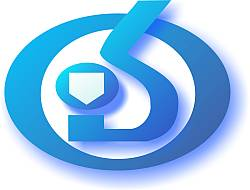 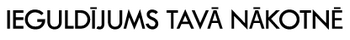 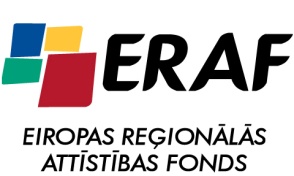 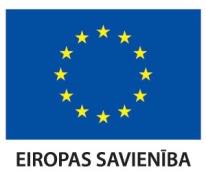 APSTIPRINĀTSLatvijas Organiskās sintēzes institūta Iepirkumu komisijas2015. gada 4. augusta sēdē Nr. 2015/34 – 01Grozījumi apstiprināti Iepirkumu komisijas2015. gada 28. septembra sēdēprotokols Nr. 2015/34 – 03APP LATVIJAS ORGANISKĀS SINTĒZESINSTITŪTSAtklāta konkursa“Dažādu pētniecības un paraugu apstrādes iekārtu piegāde Latvijas Organiskās sintēzes institūtam ERAF līdzfinansētā projekta „Farmācijas un biomedicīnas Valsts nozīmes pētniecības centra zinātniskās infrastruktūras attīstība” ietvaros”NOLIKUMSiepirkuma identifikācijas numursOSI 2015/34 AK ERAFRīga2015Satura rādītājsINSTRUKCIJAS  PRETENDENTIEM	41.	VISPĀRĪGĀ INFORMĀCIJA	52.	Informācija par iepirkuma priekšmetu un līgumu	83.	Pretendentu izslēgšanas nosacījumi, ATLASES UN KVALIFIKĀCIJAS PRASĪBAS	94.	Iesniedzamie dokumenti	105.	Piedāvājuma vērtēšanas un izvēles kritēriji	126.	Iepirkuma līgums	147.	Iepirkuma komisijas tiesības un pienākumi	148.	Pretendenta tiesības un pienākumi	15TEHNISKĀS  SPECIFIKĀCIJAS	17VISPĀRĒJA INFORMĀCIJA	18PIEGĀDĀJAMo preču SPECIFIKĀCIJAs	191. Lote	192. Lote	223. Lote	264. Lote	285. Lote	326. Lote	347. Lote	378. Lote	409. Lote	43Papildus nosacījumi:	46LĪGUMA  PROJEKTS	47LĪGUMA SPECIĀLIE NOTEIKUMI	48LĪGUMA VISPĀRĪGIE NOTEIKUMI	51Pielikums Nr. 1	58Pielikums Nr. 2	59Pielikums Nr. 3	60Pielikums Nr. 4	61FORMAS PIEDĀVĀJUMA SAGATAVOŠANAI	621. FORMA	632. FORMA	643. FORMA	674.1.FORMA	684.2.FORMA	69I.  NODAĻAINSTRUKCIJAS  PRETENDENTIEMVISPĀRĪGĀ INFORMĀCIJAIepirkuma identifikācijas numursOSI 2015/34 AK ERAFCPV kodi: Galvenais priekšmets: 38000000-5. Papildu priekšmeti: 38432200-4; 42980000-9; 48820000-2; 38433210-4; 30213000-5; 42122450-9.Pasūtītājs Konkursa nolikuma saņemšanaKonkursa nolikumu var lejupielādēt Pasūtītāja mājas lapā http://www.osi.lv. Ja ieinteresētais piegādātājs pieprasa izsniegt iepirkuma procedūras dokumentus drukātā veidā, Pasūtītājs izsniedz nolikumu triju darbdienu laikā pēc tam, kad saņemts šo dokumentu pieprasījums, ievērojot nosacījumu, ka dokumentu pieprasījums iesniegts laikus pirms piedāvājumu iesniegšanas termiņa. Iepirkuma metodeIepirkuma metode ir atklāts konkurss (turpmāk – Konkurss), kas tiek organizēts saskaņā ar „Publisko iepirkumu likumu”. Piedāvājumu iesniegšana un atvēršanaPiedāvājumi jāiesniedz vienā aizlīmētā, aizzīmogotā un parakstītā aploksnē. Ja Piedāvājums netiks noformēts atbilstoši augstāk minētajai prasībai, tas tiks atgriezts Pretendentam, to nereģistrējot.Piedāvājuma iesniegšanas vieta un kārtība:Piedāvājums iesniedzams Latvijas Organiskās sintēzes institūta 112. telpā, 1. stāvā, Aizkraukles ielā 21, Rīgā.Piedāvājums jāiesniedz darba dienās, no plkst. 9:00 – 17:00, līdz 2015. gada 26. oktobrim, plkst. 14.00.Piedāvājumi, kas nav iesniegti noteiktajā kārtībā, nav noformēti tā, lai piedāvājumāiekļautā informācija nebūtu pieejama līdz piedāvājuma atvēršanas brīdim, vai kas saņemti pēc norādītā iesniegšanas termiņa, netiek izskatīti un tiek atdoti atpakaļ iesniedzējam. Pretendents, iesniedzot piedāvājumu, var pieprasīt apliecinājumu tam, ka piedāvājums saņemts (ar norādi par piedāvājuma saņemšanas laiku).Piedāvājumi tiks atvērti Aizkraukles ielā 21, 2. stāva pārrunu zālē, Rīgā, 2015. gada 26. oktobrī, plkst. 14.00. Konkursa piedāvājumu atvēršanā var piedalīties visas ieinteresētās personas, uzrādot personu apliecinošu dokumentu. Visu dalībnieku vārdi un ieņemamie amati tiks pierakstīti piedāvājuma atvēršanas sanāksmes dalībnieku reģistrā.Pretendenti drīkst atsaukt vai izdarīt labojumus iesniegtajā piedāvājumā pirms Nolikuma 1.5.2.2. punktā noteiktā termiņa.Piedāvājuma spēkā esamībaPretendenta iesniegtais piedāvājums ir spēkā, t.i., saistošs iesniedzējam līdz iepirkumalīguma noslēgšanai. Pretendenta, kurš atzīt par konkursa uzvarētāju, piedāvājums kļūst par līgumu sastāvdaļu.Piedāvājuma spēkā esamības laikā pretendents nemaina sava piedāvājuma saturu un cenu.Piedāvājuma nodrošinājumsPiedāvājuma nodrošinājums nav nepieciešams.Piedāvājuma noformēšanaKonkursa Piedāvājumam, dokumentiem un korespondencei starp Pasūtītāju un Pretendentu, kas saistīta ar konkursa norisi, jābūt latviešu vai angļu valodā.Piedāvājums iesniedzams aizlīmētā, aizzīmogotā un parakstītā aploksnē, uz kuras jānorāda:Pasūtītāja nosaukums un adrese;Pretendenta nosaukums un adrese;Sekojoša atzīme:„Dažādu pētniecības un paraugu apstrādes iekārtu piegāde Latvijas Organiskās sintēzes institūtam ERAF līdzfinansētā projekta „Farmācijas un biomedicīnas Valsts nozīmes pētniecības centra zinātniskās infrastruktūras attīstība” ietvaros”Iepirkuma identifikācijas Nr.: OSI 2015/34 AK ERAFNeatvērt līdz piedāvājumu atvēršanas sanāksmei.”Piedāvājums sastāv no trijām daļām: Pieteikuma dalībai konkursā kopā ar Pretendentu atlases dokumentiem; Tehniskā piedāvājuma; Finanšu piedāvājuma.Piedāvājumam jābūt cauršūtam (caurauklotam), piedāvājuma lapām jābūt numurētām, un jāatbilst pievienotajam satura rādītājam. Katras piedāvājuma daļas dokumentiem jābūt ar attiecīgu uzrakstu „Pieteikums dalībai konkursā”, „Tehniskais piedāvājums” un „Finanšu piedāvājums”.Pretendentam jāiesniedz piedāvājuma viens oriģināls un viena kopija. Uz piedāvājuma oriģināla un kopijas norāda attiecīgi „ORIĢINĀLS” un „KOPIJA”. Piedāvājuma oriģināls un visas kopijas jāievieto 1.8.2. punktā minētājā aploksnē.Pretendentam jāiesniedz tāpat arī piedāvājuma elektroniskā versija uz optiskā datu nesēja (CD vai DVD diska). Elektroniski iesniegtajā piedāvājumā obligāti jābūt iekļautām daļām „Tehniskais piedāvājums” un „Finanšu piedāvājums”, punktā 1.8.3.1. minētā daļa var netikt iekļauta. Datu nesēju ar piedāvājuma elektronisko versiju jāievieto 1.8.2. punktā minētājā aploksnē.Piedāvājuma elektroniskās versijas datnei jāatbilst sekojošiem nosacījumiem: Piedāvājuma elektroniskās versijas datnei jābūt tādā formātā, kas atbalsta meklēšanu tekstā pēc teksta fragmenta. Datne nedrīkst tikt iesniegta kā secīgi skanēti piedāvājuma attēli. Vēlams iesniegt datni formātā, kas ir savietojams ar „MS Office” lietojumprogrammām; ja pretendentam nav šādu iespēju, tas var izvēlēties jebkuru citu izplatītu un/vai brīvi publiski pieejamu datnes formātu.Piedāvājumā iekļautajiem dokumentiem jābūt skaidri salasāmiem, bez labojumiem, ja labojumi ir izdarīti, tiem jābūt pilnvarotās personas ar parakstu apstiprinātiem.Piedāvājumu paraksta Pretendenta vadītājs vai tā pilnvarota persona.Pretendents iesniedz parakstītu piedāvājumu.  Ja piedāvājumu iesniedz personu grupa, pieteikumu paraksta visas personas, kas ietilpst personu grupā.Ja piedāvājumu iesniedz personu grupa vai personālsabiedrība, piedāvājumā norāda personu, kas konkursā pārstāv attiecīgo personu grupu vai personālsabiedrību un ir pilnvarota parakstīt ar konkursu saistītos dokumentus.Iesniedzot piedāvājumu vai pieteikumu, pretendents ir tiesīgs visu iesniegto dokumentu atvasinājumu un tulkojumu pareizību apliecināt ar vienu apliecinājumu, ja viss piedāvājums vai pieteikums ir cauršūts vai caurauklots.Pretendenti var saņemt atpakaļ līdz piedāvājumu iesniegšanas termiņa beigām iesniegtos piedāvājumus gadījumā, ja pretendents vēlas atsaukt savu piedāvājumu vai arī grozīt tā saturu; kā arī PIL 55. panta 41. daļā minētajā gadījumā.Iepirkuma dokumentācija Pretendentiem tiek izsniegta bez maksas. Iepirkuma nolikums ir brīvi pieejams elektroniskā formā. Cita informācijaJa pretendentam ir jautājumi vai papildu informācijas pieprasījumi par konkursa nolikuma prasībām, tehniskajām specifikācijām vai nolikumam pievienoto iepirkuma līguma projektu, tie iesniedzami Iepirkumu komisijai, sūtot tos pa pastu vai uz elektroniskā pasta adresi arturs@osi.lv.Ja no Pretendenta ir saņemts rakstisks jautājums uz minēto elektroniskā pasta adresi, Pasūtītājs pēc iespējas ātrāk, bet ne vēlāk kā piecu dienu laikā sagatavo rakstisku atbildi un kopā ar uzdoto jautājumu (nenorādot iesniedzēju) to publicē arī Pasūtītāja mājas lapā.Saskaņā ar „Publisko iepirkumu likuma” 30. panta 4. daļu, un ievērojot, ka iepirkuma Nolikums ir brīvi pieejams elektroniskā formā un Pasūtītājam nav iespējams apzināt pretendentu loku, kas gatavo piedāvājumus iepirkumam, pretendenti paši ir atbildīgi par to, lai laikus iepazītos ar IUB un/vai Pasūtītāja mājaslapā publicēto informāciju par jebkādām izmaiņām vai precizējumiem Nolikumā.Iepirkumu komisijas sastāvs:Iepirkumu komisija izveidota ar rīkojumu Nr. 1.1. – 2/13 (13.02.2015.).Informācija par iepirkuma priekšmetu un līgumu Iepirkuma mērķisIepirkuma mērķis ir slēgt iepirkuma līgumu par dažādu pētniecības un paraugu apstrādes iekārtu piegādi Latvijas Organiskās sintēzes institūtam ERAF līdzfinansētā projekta „Farmācijas un biomedicīnas Valsts nozīmes pētniecības centra zinātniskās infrastruktūras attīstība” ietvaros, ID Nr. 2011/0045/2DP/2.1.1.3.1./11/IPIA/VIAA/001, ietvaros. Iepirkuma priekšmetsIepirkuma priekšmets ir dažādu pētniecības un paraugu apstrādes iekārtu:gaismas izkliedes detektora;ātras darbības preparatīvu (flash) hromatogrāfijas iekārtu;augstas izšķiršanas masspektrometrijas datu uzglabāšanas iekārtas;spektrofluorimetra;EPR iekārtas;rotācijas ietvaicētāja komplekta ar membrānas vakumsūknipiegāde Latvijas Organiskās sintēzes institūtam ERAF līdzfinansētā projekta „Farmācijas un biomedicīnas Valsts nozīmes pētniecības centra zinātniskās infrastruktūras attīstība” ietvaros, ID Nr. 2011/0045/2DP/2.1.1.3.1./11/IPIA/VIAA/001, ietvaros, turpmāk tekstā „Iekārtu piegādes”.Piegādātājam ir jāveic iekārtu piegādes, atbilstoši Tehniskajās specifikācijās (II. Nodaļa) noteiktajām prasībām. Piedāvājumu skaitsPretendents var iesniegt vienu piedāvājumu par katru iepirkuma loti (daļu) par visu lotes (daļas) apjomu saskaņā ar Tehnisko specifikāciju.. (skat. Nolikuma II nodaļu „Tehniskās specifikācijas”). Līguma slēgšanas nosacījumiTiks slēgts viens iepirkuma līgums par katru loti par visu lotes apjomu. Līguma izpildes vietaLīguma izpildes vieta ir Aizkraukles iela 21, Rīga, LV-1006, Latvija. Preču piegādes vieta ir Aizkraukles iela 21, Rīga, LV-1006 Latvija, atbilstoši INCOTERMS 2000 noteikumiem DDP (Delivered Duty Paid). Līguma izpildes laiksLīgumu izpildes laiks ir 6 (sešas) nedēļas pēc iepirkuma līguma noslēgšanas, ja iekārtu piegādes un uzstādīšanas termiņi, kas detalizētāk aprakstīti Tehniskajās specifikācijās, neparedz īsāku līguma izpildes periodu.Garantijas laiks vismaz 2 (divi) gadi no iekārtu pieņemšanas-nodošanas akta parakstīšanas brīža, ja iekārtu garantijas termiņi, kas detalizētāk aprakstīti Tehniskajās specifikācijās, neparedz ilgāku garantijas periodu.Pretendentu izslēgšanas nosacījumi, ATLASES UN KVALIFIKĀCIJAS PRASĪBAS Nosacījumi Pretendenta dalībai konkursāKonkursā var piedalīties jebkura persona vai personu grupa no jebkuras valsts, kura ir reģistrēta likumā noteiktajā kārtībā un kura atbilst nolikumā izvirzītajām prasībām. Pretendentu izslēgšanas nosacījumiPasūtītājs izslēdz pretendentu no dalības iepirkuma procedūrā saskaņā ar PIL 39.1 panta nosacījumiem.PIL 39.1 panta pirmajā daļā minētie izslēgšanas nosacījumi tāpat attiecas uz: personālsabiedrības biedru, ja pretendents ir personālsabiedrība; uz pretendenta norādīto personu, uz kuras iespējām pretendents balstās, lai apliecinātu, ka tā kvalifikācija atbilst paziņojumā par līgumu vai iepirkuma procedūras dokumentos noteiktajām prasībām, (izņemot PIL39.1 panta pirmās daļa 1.punktu). Kvalifikācijas prasībasPretendents vismaz vienu reizi ir veicis piedāvātajām precēm līdzīgu (pēc funkcionalitātes un pielietojuma) preču piegādi un uzstādīšanu ne agrāk kā pēdējo trīs kalendāro gadu laikā (2012., 2013., 2014. un 2015. gadi) par summu, kas nav mazāka par 1/3 (vienu trešdaļu) no šim iepirkumam iesniegtā piedāvājuma vērtības.Pretendents ir saņēmis vismaz vienu pozitīvu atsauksmi no pasūtītāja, kam tas ir piegādājis līdzīgas (pēc funkcionalitātes un pielietojuma) preces un veicis to uzstādīšanu ne agrāk kā pēdējo trīs kalendāro gadu laikā (2012., 2013., 2014. un 2015. gadi) par summu, kas nav mazāka par 1/3 (vienu trešdaļu) no šim iepirkumam iesniegtā piedāvājuma vērtības.Pretendentam jānodrošina vismaz vienu servisa speciālistu, (pretendenta darbinieku vai personu, kura tiks piesaistīta līguma noslēgšanas gadījumā), kas ir izgājis apmācību un ir sertificēts veikt piegādājamo preču remontu un apkopi. Apmācības un sertifikācijas faktu pastiprina oficiāls dokuments no piedāvāto preču ražotāja (vai ražotāja pilnvarotas personas). Ja piedāvātais speciālists nav uzņēmuma darbinieks, tad nepieciešams iesniegt Pretendenta un norādītās personas vienošanos par piedalīšanos iepirkuma līguma izpildē, ja tāds tiks noslēgts.Attiecas uz piegādātājiem, kas nav piedāvāto preču ražotāji.Iesniedzamie dokumenti Pretendentu atlases dokumentiPieteikums dalībai konkursā. Pretendenta pieteikums dalībai konkursā apliecina Pretendenta apņemšanos veikt Preču piegādi, saskaņā ar nolikuma prasībām. Pieteikumu paraksta persona vai personas, kas ir pilnvarotas to darīt uzņēmuma vārdā. Katras personas parakstam jābūt atšifrētam (jānorāda pilns vārds, uzvārds un ieņemamais amats).Pieteikumu dalībai konkursā sagatavo atbilstoši pievienotajai formai. Skatīt nolikuma IV Nodaļas 1.formu.Ja Pretendents ir reģistrēts vai pastāvīgi dzīvojošs ārvalstī, tam jāiesniedz sekojoši dokumenti: reģistrācijas valsts uzņēmējdarbības reģistra izdotas reģistrācijas apliecības kopija; reģistrācijas valsts uzņēmējdarbības reģistra izziņa par Pretendenta amatpersonām, kurām ir paraksta tiesības. Pretendentu kvalifikācijas dokumentiVispārēja informācija par Pretendentu saskaņā ar nolikuma IV Nodaļas 4.1.formu. Obligāti jāaizpilda visi lauki.Ja Pretendents savas kvalifikācijas apliecināšanai balstās uz citām personām, informācija par šīm personām, jāiesniedz saskaņā ar Nolikuma IV Nodaļas 4.2. formu, kur norādīts personas nosaukums, kontaktpersona, un īss apraksts, kādā veidā persona piedalīsies iepirkuma līguma izpildē. Minētās personas iesniedz rakstisku apliecinājumu par gatavību piedalīties līguma izpildē.Apliecinājums par vismaz vienu piedāvātajām precēm līdzīgu (pēc funkcionalitātes un pielietojuma) preču piegādes gadījumu ne agrāk kā pēdējo trīs kalendāro gadu laikā (2012., 2013., 2014. un 2015. gadi) par summu, kas nav mazāka par 1/3 (vienu trešdaļu) no šim iepirkumam iesniegtā piedāvājuma vērtības. Apliecinājumā jānorāda:piegādes datums;piegādāto preču nosaukumi;piegādāto preču kopējā vērtība (cena);ar piegādātajām precēm saistīto sniegto pakalpojumu veidi;piegādāto preču saņēmēju nosaukumi un to adreses.Vismaz viena pozitīva atsauksme no pasūtītāja, kam Pretendents ir piegādājis līdzīgas (pēc funkcionalitātes un pielietojuma) preces un veicis to uzstādīšanu ne agrāk kā pēdējo trīs kalendāro gadu laikā (2012., 2013., 2014. un 2015. gadi) par summu, kas nav mazāka par 1/3 (vienu trešdaļu) no šim iepirkumam iesniegtā piedāvājuma vērtības.Oficiāls dokuments no piedāvāto preču ražotāja (vai ražotāja pilnvarotas personas), kurā ir norādīts vismaz viens servisa speciālists (pretendenta darbinieks vai persona, kura tiks piesaistīta līguma noslēgšanas gadījumā), kas ir izgājis apmācību un ir sertificēts veikt piegādājamo preču remontu un apkopi. Ja piedāvātais speciālists nav uzņēmuma darbinieks, tad nepieciešams iesniegt Pretendenta un norādītās personas vienošanos par piedalīšanos iepirkuma līguma izpildē, ja tāds tiks noslēgts.Attiecas uz piegādātājiem, kas nav piedāvāto preču ražotāji.Ja Pretendents savas kvalifikācijas apliecināšanai balstās uz citām personām, tad punktos 4.2.3. līdz 4.2.5. minētie dokumenti ir jāiesniedz tām personām, uz kuru kvalifikāciju Pretendents balstās savā Piedāvājumā. Dokumenti, kas nepieciešami, lai izvērtētu, vai Pretendenta piedāvājums nav nepamatoti lēts:Piedāvājumam jāpievieno izdruku no Valsts ieņēmumu dienesta elektroniskās deklarēšanās sistēmas par pretendenta un tā piedāvājumā norādīto apakšuzņēmēju vidējām stundas tarifa likmēm profesiju grupās attiecīgajā laika periodā saskaņā ar Publisko iepirkumu likuma 48. panta 1.1 daļu.Ja Pasūtītājs konstatē PIL 48. panta 1.1 daļā minētos apstākļus, tas pieprasa no Pretendenta detalizētu paskaidrojumu par būtiskajiem piedāvājuma nosacījumiem, kā arī pieprasa no Valsts ieņēmumu dienesta atzinumu par Pretendenta un tā piedāvājumā norādīto apakšuzņēmēju darba ņēmēju vidējās stundas tarifa likmes pamatotību atbilstoši pretendenta un tā piedāvājumā norādīto apakšuzņēmēju veiktajai saimnieciskajai darbībai.Pretendentu, kam būtu piešķiramas līguma slēgšanas tiesības, izslēgšanas nosacījumu izvērtēšanai nepieciešamie dokumenti.Lai pārbaudītu, vai pretendents nav izslēdzams no dalības iepirkuma procedūrā Pasūtītājs iegūst informāciju par pretendentu izmantojot Ministru kabineta noteikto informācijas sistēmu saskaņā ar PIL 39.1 panta nosacījumiem.Lai pārbaudītu, vai ārvalstī reģistrēts vai pastāvīgi dzīvojošs pretendents nav izslēdzams no dalības iepirkuma procedūrā Pasūtītājs, saskaņā ar PIL 39.1 panta nosacījumiem, pieprasa, lai pretendents iesniedz attiecīgās ārvalsts kompetentās institūcijas izziņu(-as), kas apliecina, ka uz pretendentu neattiecas izslēgšanas nosacījumi no iepirkuma procedūras.Punktos 4.3.1. un 4.3.2. minētos dokumentus Pasūtītājs pārbauda arī attiecībā uz nolikuma 3.2.2.punktā minētajām personām.Pasūtītājs neizslēdz pretendentu no dalības iepirkuma procedūrā, ja:No dienas, kad kļuvis neapstrīdams un nepārsūdzams tiesas spriedums, prokurora priekšraksts par sodu vai citas kompetentas institūcijas pieņemtais lēmums saistībā ar PIL 39.1 panta pirmās daļas 1.punktā un 2.punkta "a" apakšpunktā minētajiem pārkāpumiem, līdz pieteikuma vai piedāvājuma iesniegšanas dienai ir pagājuši trīs gadi;No dienas, kad kļuvis neapstrīdams un nepārsūdzams tiesas spriedums vai citas kompetentas institūcijas pieņemtais lēmums saistībā ar PIL 39.1 panta pirmās daļas 2.punkta "b" apakšpunktā un 3.punktā minētajiem pārkāpumiem, līdz pieteikuma vai piedāvājuma iesniegšanas dienai ir pagājuši 12 mēneši.Tehniskais piedāvājumsTehnisko piedāvājumu sagatavo saskaņā ar Tehniskajās specifikācijās (II Nodaļa) noteiktajām prasībām. Tehnisko piedāvājumu Pretendents sagatavo atbilstoši Nolikuma IV Nodaļas „Formas piedāvājuma sagatavošanai” 2. formai. Tehniskajam piedāvājumam, ja tas nepieciešams pilnīgai skaidrībai, jāietver piegādājamo preču īss apraksts.Gadījumos, kad Tehniskajā specifikācijā ir norādīt konkrēti materiāli vai tehniskie risinājumi, gatavojot tehnisko piedāvājumu pretendents var izvēlēties piedāvāt norādītos vai ekvivalentus materiālus vai tehniskos risinājumus. (Šis nosacījums neattiecas uz prasībām par savietojamību ar Pasūtītāja īpašumā esošām iekārtām; savietojamība, ja tāda prasīta tehniskajā specifikācijā, jānodrošina ar konkrētajiem norādītajiem iekārtu modeļiem.)Gadījumos, kad Tehniskajā specifikācijā ir prasīta preču atbilstība konkrētiem standartiem, gatavojot tehnisko piedāvājumu pretendents var izvēlēties piedāvāt preces, kas atbilst norādītajiem vai ekvivalentiem standartiem. Finanšu piedāvājumsFinanšu piedāvājumu sagatavo, ņemot vērā Tehniskajās specifikācijās noteikto piegādājamo Preču un Saistīto pakalpojumu apjomu un raksturojumu atbilstoši Finanšu piedāvājuma formai (Nolikuma IV Nodaļas 3. forma).Finanšu piedāvājumā cenas norāda EUR, atsevišķi norādot cenu bez pievienotās vērtības nodokļa, piemērojamo PVN (atbilstošā proporcijā) un cenu ar PVN. Finanšu piedāvājumā jābūt atšifrētām katras preces vienības cenām.Finanšu piedāvājumā preču vienības cenās jābūt iekļautām visām izmaksām, tai skaitā:preču piegādes izdevumiem pasūtītāja norādītajās adresē;tehniskā nodrošinājuma izmaksām;citām nodokļu izmaksām, t.sk. ar preču atmuitošanu saistītiem izdevumiem, izņemot pievienotās vērtības nodokļa izmaksas, ar ko tiek aplikta preču piegāde un ar tām saistīto pakalpojumu sniegšana;Preču apdrošināšanai līdz pieņemšanai (ja nepieciešams);preču uzstādīšanas un palaišanas izmaksām (ja nepieciešams);transporta, uzturēšanās (viesnīcu) izmaksām, dienas naudām (ja nepieciešams);lietotāju apmācībai (ja nepieciešams);un citām ar preču piegādi un tām saistīto pakalpojumu sniegšanu saistītajām izmaksām.Pretendenta piedāvātajām cenām un vienību likmēm jābūt nemainīgām visā līguma izpildes laikā.Piedāvājuma vērtēšanas un izvēles kritēriji Preču piegādes prezentācijaPreču prezentācija nav paredzēta. Piedāvājumu noformējuma pārbaudePiedāvājuma noformējuma, pretendentu atlases un kvalifikācijas dokumentācijas, Tehnisko piedāvājumu un Finanšu piedāvājumu atbilstību vērtēšanu veic Iepirkumu komisija slēgtā komisijas sēdē.Iepirkumu komisija sākotnēji pārbauda, vai iesniegtie Pretendentu piedāvājumi ir atbilstoši  nolikuma prasībām, tas ir, iesniegti visi nolikuma 4. punktā noteiktie dokumenti, kā arī veic piedāvājuma noformējuma pārbaudi atbilstoši 1.8. punktā minētajām prasībām.Ja  piedāvājums neatbilst nolikuma prasībām vai nav atbilstoši noformēts, iepirkuma komisijai ir tiesības lemt par piedāvājuma nevirzīšanu tālākai izskatīšanai. Pretendentu atbilstības un kvalifikācijas pārbaudePretendentu atbilstības pārbaudes laikā iepirkumu komisija veiks nolikuma 4.1. punktā noteikto dokumentu pārbaudi, lai pārliecinātos, vai Pretendents atbilst 3. punktā noteiktajām  Pretendentu atlases prasībām.Pēc atbilstības pārbaudes komisija vērtēs pretendentu iesniegtos kvalifikācijas dokumentus.Iepirkumu komisija bez tālākas izskatīšanas noraidīs to Pretendentu piedāvājumus, kurus tā būs atzinusi par neatbilstošiem un/vai nepietiekoši kvalificētiem preču piegādei. Piedāvājuma izvēles kritērijiIepirkumu komisija veic Tehnisko piedāvājumu atbilstības pārbaudi, kuras laikā komisija izvērtē Tehnisko piedāvājumu atbilstību Tehniskajām specifikācijām. Ja Pretendenta Tehniskais piedāvājums neatbilst Tehnisko specifikāciju prasībām, iepirkumu komisija tālāk šo piedāvājumu neizskata.Iepirkumu komisija, šaubu gadījumā, veic piedāvājumos iekļautās informācijas patiesuma pārbaudi izmantojot visus pieejamos informācijas avotus (Saskaņā ar Nolikuma 7.1.4. punktu). Ja atklājas, ka pretendenta piedāvājums satur nepatiesu informāciju par piedāvātās iekārtas tehnisko sniegumu, tas tiek noraidīts.Iepirkuma komisija izvēlas piedāvājumu ar viszemāko cenu (ja iepirkums sadalīts daļās – katrā lotē), kas atbilst  prasībām un Tehniskajām specifikācijām ar nosacījumu, ka Pretendents atbilst pretendentu atlases un kvalifikācijas prasībām.Vērtējot cenu, komisija ņem vērā piedāvājumu kopējo cenu bez pievienotās vērtības nodokļa. Ja finanšu piedāvājumā konstatēta aritmētiskā kļūda, iepirkumu komisija kļūdas labo.Par visiem aritmētisko kļūdu labojumiem iepirkumu komisija 3 darba dienu laikā paziņo Pretendentam, kura piedāvājumā labojumi izdarīti.  Iepirkumu komisija turpina vērtēt labotos piedāvājumus ņemot vērā izdarītos labojumus.Iepirkuma līgums Pasūtītājs slēgs ar izraudzīto Pretendentu iepirkumu līgumu, pamatojoties uz pretendenta piedāvājumu un saskaņā ar Nolikuma noteikumiem, un iepirkuma līguma projektu Nolikuma III Nodaļā. Līgums ar izraudzīto Pretendentu tiks slēgts ne agrāk kā nākamajā darbdienā pēc nogaidīšanas termiņa beigām, ja Iepirkumu uzraudzības birojā nav Publisko iepirkumu likuma 83. pantā noteiktajā kārtībā iesniegts iesniegums par iepirkuma procedūras pārkāpumiem. Nogaidīšanas termiņš saskaņā ar „Publisko iepirkumu likumu” ir sekojošs:10 dienas pēc dienas, kad informācija par iepirkuma procedūras rezultātiem nosūtīta visiem pretendentiem pa faksu vai elektroniski, izmantojot drošu elektronisko parakstu, vai nodota personiski, un papildus viena darbdiena;15 dienas pēc 6.2.1. punktā minētās informācijas nosūtīšanas dienas, ja kaut vienam pretendentam tā nosūtīta pa pastu, un papildus viena darbdiena.Ja 6.2.1. vai 6.2.2. punktos minētā nogaidīšanas termiņa pēdējā diena ir darbdiena, pirms kuras bijusi brīvdiena vai svētku diena, nogaidīšanas termiņš pagarināms par vienu darbdienu Ja Pretendentam ir jautājumi vai papildu informācijas pieprasījumi par Nolikumam pievienotā iepirkuma līguma projekta nosacījumiem, tie jāizsaka ne vēlāk kā sešas dienas līdz piedāvājumu atvēršanas termiņa beigām. Iepirkumu komisijai ir tiesības izvērtēt, vai pieprasījums ir iesniegts laikus atbildes sniegšanai.Piedāvājumā norādītie un pēc piedāvājumu atvēršanas iesniegtie iebildumi par līguma projekta nosacījumiem netiks ņemti vērā. Pretendentam ir jānodrošina piedāvātās cenas nemainīgums visā iepirkuma līguma izpildes laikā. Iespējamā inflācija, tirgus apstākļu maiņa vai jebkuri citi apstākļi nevar būt par pamatu cenu paaugstināšanai, un šo procesu radītās sekas Pretendentam ir jānoprognozē un jāaprēķina, sastādot finanšu piedāvājumu.Iepirkuma komisijas tiesības un pienākumi Iepirkuma komisijas tiesībasIepirkumu komisijai ir tiesības izdarīt grozījumus Nolikumā saskaņā ar „Publisko iepirkumu likuma” 29. panta 3. daļā noteikto kārtību.Iepirkumu komisijai ir tiesības izvērtēt, vai pretendents ir iesniedzis papildu informācijas pieprasījumu laikus, lai Iepirkumu komisija varētu atbildēt uz to saskaņā ar „Publisko iepirkumu likuma” 30. panta 3. daļas prasībām.Pieprasīt, lai Pretendents precizētu  informāciju par savu piedāvājumu, ja tas nepieciešams piedāvājumu noformējumu pārbaudei, pretendentu kvalifikācijas pārbaudei, kā arī tehnisko vai finanšu piedāvājumu vērtēšanai saskaņā ar PIL 45. panta nosacījumiem.Iepirkumu komisijai ir tiesības pārliecināties par sniegtās informācijas patiesumu.Labot finanšu piedāvājumos aritmētiskās kļūdas.Pieaicināt ekspertus piedāvājuma noformējuma pārbaudē, Pretendentu kvalifikācijas pārbaudē un tehniskā un finanšu piedāvājumu novērtēšanā.Iepirkumu komisijai ir tiesības pieņemt lēmumu slēgt iepirkuma līgumu vai izbeigt konkursu, neizvēloties nevienu Piedāvājumu saskaņā ar šo Nolikumu un „Publisko iepirkumu likumu”.Izvēlēties nākamo atbilstošo piedāvājumu ar viszemāko cenu, ja izraudzītais Pretendents atsakās slēgt iepirkuma līgumu ar pasūtītāju. Iepirkuma komisijas pienākumiNodrošināt konkursa procedūras norisi un dokumentēšanu.Nodrošināt pretendentu brīvi konkurenci, kā arī vienlīdzīgu un taisnīgu attieksmi pret tiem.Pēc ieinteresēto personu pieprasījuma sniegt informāciju un atbildēt uz Pretendentu papildu pieprasījumiem par nolikumu saskaņā ar „Publisko iepirkumu likuma” 30. panta nosacījumiem. Par iepirkuma procedūras dokumentos iekļautajām prasībām attiecībā uz piedāvājumu sagatavošanu un iesniegšanu vai pretendentu atlasi Pasūtītājs sniedz informāciju ne vēlāk kā sešas dienas pirms pieteikumu iesniegšanas termiņa beigām, ar nosacījumu, ka pieprasījums iesniegts laikus.Vērtēt pretendentus un to iesniegtos piedāvājumus saskaņā ar „Publisko iepirkumu likumu”, citiem normatīvajiem aktiem un Nolikumu, izvēlēties piedāvājumu vai pieņemt lēmumu par konkursa izbeigšanu, neizvēloties nevienu piedāvājumu.Triju darba dienu laikā pēc lēmuma pieņemšanas par iepirkuma līguma slēgšanu vai lēmuma izbeigt konkursu, neizvēloties nevienu piedāvājumu, vienlaicīgi (vienā dienā) nosūtīt visiem pretendentiem informāciju par pieņemto lēmumu. Triju darba dienu laikā pēc pretendentu informēšanas ievietot Iepirkumu uzraudzības biroja mājaslapā paziņojumu par iepirkuma procedūras rezultātiem, kas minēts „Publisko iepirkumu likuma” 27. panta 1. daļā.Ja tikai viens pretendents atbilst visām atklāta konkursa nolikumā vai paziņojumā par līgumu noteiktajām pretendentu atlases prasībām, Iepirkumu komisija sagatavo un ietver iepirkuma procedūras ziņojumā pamatojumu tam, ka izvirzītās pretendentu atlases prasības ir objektīvas un samērīgas. Ja komisija nevar pamatot, ka izvirzītās pretendentu atlases prasības ir objektīvas un samērīgas, tā pieņem lēmumu pārtraukt iepirkuma procedūru.Pretendenta tiesības un pienākumi Pretendenta tiesībasApvienoties grupā ar citiem piegādātājiem un iesniegt vienu kopējo piedāvājumu.Pretendentam ir tiesības izvirzīt nosacījumus tās informācijas konfidencialitātei, kuru iesniedzis iepirkumu komisijai.Pretendentam ir tiesības pieprasīt papildu informāciju par Nolikumu saskaņā ar „Publisko iepirkumu likuma” 30. panta 3. daļas nosacījumiem.Pretendentam ir tiesības iesniegt iesniegumu par atklāta konkursa nolikumā un paziņojumā par līgumu iekļautajām prasībām Iepirkumu uzraudzības birojam ne vēlāk kā 10 dienas pirms piedāvājumu iesniegšanas termiņa beigām.Iesniedzot piedāvājumu, pieprasīt apliecinājumu, ka piedāvājums ir saņemts.Pirms piedāvājumu iesniegšanas termiņa beigām grozīt vai atsaukt iesniegto piedāvājumu.Piedalīties piedāvājumu atvēršanas sanāksmē.Pieprasīt pasūtītājam iespēju iepazīties ar iepirkuma procedūras ziņojumu. (Noslēguma ziņojums)Pretendentam ir tiesības pārsūdzēt Iepirkumu uzraudzības birojā iepirkuma komisijas pieņemto lēmumu, pamatojoties uz „Publisko iepirkuma likuma” 83. pantu (Līdz iepirkuma līguma noslēgšanai; skatīt Nolikuma punktu 6.2.). Pretendenta pienākumiSagatavot piedāvājumus atbilstoši Nolikuma prasībām.Sniegt patiesu informāciju.Sniegt atbildes uz iepirkuma komisijas pieprasījumiem par papildu informāciju, kas nepieciešama piedāvājumu noformējuma pārbaudei, pretendentu kvalifikācijas pārbaudei un piedāvājumu novērtēšanai.Pretendents iesniedzot piedāvājumu, pilnībā akceptē visus atklāta konkursa nolikumā ietvertos nosacījumus.Segt visas izmaksas, kas saistītas ar piedāvājumu sagatavošanu un iesniegšanu.II.   NODAĻATEHNISKĀS  SPECIFIKĀCIJASVISPĀRĒJA INFORMĀCIJATehnisko piedāvājumu Pretendentam jāsagatavo atbilstoši Tehniskajai specifikācijai.PasūtītājsLatvijas Organiskās sintēzes institūts, Aizkraukles iela 21, Rīga, LV-1006, Latvija.Piegādes aprakstsLatvijas Organiskās sintēzes institūts vēlas iegādāties dažādas pētniecības un paraugu apstrādes iekārtas:gaismas izkliedes detektoru;ātras darbības preparatīvu (flash) hromatogrāfijas iekārtu;augstas izšķiršanas masspektrometrijas datu uzglabāšanas iekārtu;spektrofluorimetru;EPR iekārtu;rotācijas ietvaicētāja komplektu ar membrānas vakumsūkniERAF līdzfinansētā projekta „Farmācijas un biomedicīnas Valsts nozīmes pētniecības centra zinātniskās infrastruktūras attīstība” ietvaros, ID Nr. 2011/0045/2DP/2.1.1.3.1./11/IPIA/VIAA/001, ietvaros.Piegādātājam ir jāveic iekārtu piegādes, atbilstoši Tehniskajās specifikācijās (II. Nodaļa) noteiktajām prasībām.Tiek izskatīti tikai jaunu iekārtu piedāvājumi, ja tie atbilst šajā nodaļā aprakstītajiem nosacījumiem.Preču garantijas nosacījumiIekārtu garantijas laikam jābūt vismaz 2 (divi) gadi, ja iekārtu Tehniskajās specifikācijās nav norādīts savādāk.Preču piegādes nosacījumiIekārtu piegāde veicama pēc pasūtītāja pieprasījuma, tādā laikā pēc  iepirkuma līguma noslēgšanas, kas norādīts iepirkuma Nolikumā vai iekārtas tehniskajās specifikācijās.PIEGĀDĀJAMo preču SPECIFIKĀCIJAs1. LoteAr esošajām hromatogrāfiskajām sistēmām (Waters Alliance 2695 HPLC Separations Module) savietojams gaismas izkliedes detektors (Evaporative Light scattering Detector, ELSD)Piegādes aprakstsLatvijas Organiskās sintēzes institūts vēlas iegādāties ar tā īpašumā esošajām hromatogrāfiskajām sistēmām (Waters Alliance 2695 HPLC Separations Module) savietojamu gaismas izkliedes detektoru (Evaporative Light scattering Detector, ELSD)Iekārtai jāatbilst šādai specifikācijai:REZERVES DAĻAS un piederumiPiegādei jāietver rezerves daļu un piederumu komplekts iekārtas palaišanai un pārbaudei. Rezerves daļām un piederumiem jāatbilst šādām prasībām:ATBILSTĪBA STANDARTIEMIekārta jāpiegādā saskaņā ar Eiropas elektriskās sistēmas standartiem rozetēm. Elektrības parametri - vienas fāzes maiņstrāva 220-240 V, 50 Hz.Iekārtai  ir jāatbilst ES noteiktiem kvalitātes un drošības standartiem.IESNIEDZAMIE DOKUMENTI Ir jāiesniedz detalizēta iekārtas dokumentācija (angļu un/vai latviešu) valodā, kas apraksta tās darbināšanu, apkopi un uzturēšanu.PERSONĀLA APMĀCĪBANepieciešama vismaz viena operatora sākotnējā apmācība darbam OSI telpās (vismaz 2 dienas).PREČU PIEGĀDES VIETAIekārta ir jāpiegādā Latvijas Organiskās sintēzes institūtam, adrese: Aizkraukles 21, LV-1006, Rīga, Latvija.PREČU PIEGĀDES LAIKA GRAFIKS UN TERMIŅŠLīguma izpildes termiņš ir 6 nedēļas no līguma noslēgšanas dienas.PREČU UZSTĀDĪŠANAUzstādīšanai un testēšanai jābūt iekļautai piegādes cenā.GARANTIJAS SAISTĪBASPreču garantijas minimālajam periodam ir jābūt 24 mēnešiem, sākot ar galīgās pieņemšanas testa izpildes dienu. Preču piegādātājam garantijas laikā ir šādas saistības:Garantijas laikā piegādātājam garantijas remonts ir jāpilda bez maksas - šīm izmaksām ir jābūt iekļautām preces cenā. izņemot vielu/reaģentu/šķīdinātāju izmaksas. Ja defekta vai sistēmas nepareizas darbības dēļ sistēmu nevar lietot vairāk par 10 dienām visa gada garantijas perioda laikā, ja par to ir informēts piegādātājs un ja kļūme nav radusies lietotāja darbības rezultātā, garantijas periods jāpagarina, un pagarināšanas laikam jābūt vienādam ar zaudēto laika periodu.2. LoteĀtras darbības preparatīvu (flash) hromatogrāfijas iekārta ar gaismas izkliedes (ELSD) un spektrofotometrisko (UV-VIS) detektoruPiegādes aprakstsLatvijas Organiskās sintēzes institūts vēlas iegādāties ātras darbības preparatīvu (flash) hromatogrāfijas iekārtu ar gaismas izkliedes (ELSD) un spektrofotometrisko (UV-VIS) detektoru un piederumiem iekārtas darbināšanai.Iekārtai jāatbilst šādai specifikācijai:REZERVES DAĻAS un piederumiPiegādei jāietver rezerves daļu un piederumu komplekts iekārtas palaišanai un pārbaudei. Rezerves daļām un piederumiem jāatbilst šādām prasībām:ATBILSTĪBA STANDARTIEMIekārta jāpiegādā saskaņā ar Eiropas elektriskās sistēmas standartiem rozetēm. Elektrības parametri - vienas fāzes maiņstrāva 220-240 V, 50 Hz.Iekārtai  ir jāatbilst ES noteiktiem kvalitātes un drošības standartiem.IESNIEDZAMIE DOKUMENTI Ir jāiesniedz iekārtu detalizēta dokumentācija par to darbināšanu, apkopi un uzturēšanu angļu un/vai latviešu valodā.Ja iespējams, jāpievieno arī izmantošanas piemēri („application notes”).PERSONĀLA APMĀCĪBANepieciešama vismaz viena operatora sākotnējā apmācība darbam OSI telpās (vismaz 2 dienas).PREČU PIEGĀDES VIETAIekārta ir jāpiegādā Latvijas Organiskās sintēzes institūtam, adrese: Aizkraukles 21, LV-1006, Rīga, Latvija.PREČU PIEGĀDES LAIKA GRAFIKS UN TERMIŅŠLīguma izpildes termiņš ir 6 nedēļas no līguma noslēgšanas dienas.PREČU UZSTĀDĪŠANAUzstādīšanai un testēšanai jābūt iekļautai piegādes cenā.GARANTIJAS SAISTĪBASPreču garantijas minimālajam periodam ir jābūt 24 mēnešiem, sākot ar galīgās pieņemšanas testa izpildes dienu. Preču piegādātājam garantijas laikā ir šādas saistības:Garantijas laikā piegādātājam garantijas remonts ir jāpilda bez maksas - šīm izmaksām ir jābūt iekļautām preces cenā. izņemot vielu/reaģentu/šķīdinātāju izmaksas. Ja defekta vai sistēmas nepareizas darbības dēļ sistēmu nevar lietot vairāk par 10 dienām visa gada garantijas perioda laikā, ja par to ir informēts piegādātājs un ja kļūme nav radusies lietotāja darbības rezultātā, garantijas periods jāpagarina, un pagarināšanas laikam jābūt vienādam ar zaudēto laika periodu.3. LoteAugstas izšķiršanas masspektrometrijas datu uzglabāšanas iekārtaPiegādes aprakstsLatvijas Organiskās sintēzes institūts vēlas iegādāties augstas izšķiršanas masspektrometrijas datu uzglabāšanas iekārtu, kas atbilst šādai specifikācijai:REZERVES DAĻAS un piederumiPiegādei jāietver pilnīgi funkcionāla iekārta.ATBILSTĪBA STANDARTIEMIekārta jāpiegādā saskaņā ar Eiropas elektriskās sistēmas standartiem rozetēm. Elektrības parametri - vienas fāzes maiņstrāva 220-240 V, 50 Hz.Iekārtai  ir jāatbilst ES noteiktiem kvalitātes un drošības standartiem.IESNIEDZAMIE DOKUMENTI Ir jāiesniedz iekārtu detalizēta dokumentācija par to darbināšanu, apkopi un uzturēšanu angļu un/vai latviešu valodā.PERSONĀLA APMĀCĪBANav nepieciešamaPREČU PIEGĀDES VIETAIekārta ir jāpiegādā Latvijas Organiskās sintēzes institūtam, adrese: Aizkraukles 21, LV-1006, Rīga, Latvija.PREČU PIEGĀDES LAIKA GRAFIKS UN TERMIŅŠLīguma izpildes termiņš ir 6 nedēļas no līguma noslēgšanas dienas.PREČU UZSTĀDĪŠANAUzstādīšanai un testēšanai jābūt iekļautai piegādes cenā.GARANTIJAS SAISTĪBASPreču garantijas minimālajam periodam ir jābūt 24 mēnešiem, sākot ar galīgās pieņemšanas testa izpildes dienu. Preču piegādātājam garantijas laikā ir šādas saistības:Garantijas laikā piegādātājam garantijas remonts ir jāpilda bez maksas - šīm izmaksām ir jābūt iekļautām preces cenā. izņemot vielu/reaģentu/šķīdinātāju izmaksas. Ja defekta vai sistēmas nepareizas darbības dēļ sistēmu nevar lietot vairāk par 10 dienām visa gada garantijas perioda laikā, ja par to ir informēts piegādātājs un ja kļūme nav radusies lietotāja darbības rezultātā, garantijas periods jāpagarina, un pagarināšanas laikam jābūt vienādam ar zaudēto laika periodu.4. LoteSpektrofluorimetrs vielu neierosināta stāvokļa fluorescences spektru uzņemšanaiPiegādes aprakstsLatvijas Organiskās Sintēzes Institūts vēlas iegādāties spektrofluorimetru cietās fāzes fluorescences spektru iegūšanai.IEPIRKUMA OBJEKTA TEHNISKĀS PRASĪBASREZERVES DAĻASNav nepieciešamas.ATBILSTĪBA STANDARTIEMPiegādāta ierīce atbildīs Eiropas elektriskās sistēmas standartiem. Elektroenerģijas parametri - vienfāzes 220-240 V vai trīsfāzu 380 V , 50 Hz.Iekārtai jāatbilst ES kvalitātes un drošības standartiem.PIEVIENOJAMIE DOKUMENTIDetalizēta iekārtas dokumentācija attiecībā uz tās ekspluatāciju un apkopi latviešu vai angļu valodā. Gan papīra kopijas, gan elektroniskie formāti tiek pieņemti.PESONĀLA APMĀCĪBAUzstādīšanai un apmācībai lietotāju objektā (līdz diviem operatoriem; ilgums – divas dienas), ko veic apmācīts sistēmu inženieris jābūt iekļautai piedāvājuma cenā.PIEGĀDES VIETAIekārta jāpiegādā Latvijas Organiskās Sintēzes Institūtam, Aizkraukles 21, LV-1006, Rīga, LatvijaPLĀNS UN PIEGĀDES LAIKSPiegādes laiks ir 6 nedēļas kopš līguma parakstīšanas.IEKĀRTAS INSTALĀCIJAInstalācija un veiktspējas pārbaude jāiekļauj piedāvājumā.GARANTIJASMinimālais iekārtas garantijas termiņš ir 24 mēneši no iekārtas pieņemšanas dienas. Garantijas periodā piegādātājam jāizpilda šādas prasības:Garantijas perioda laikā piegādātājs nodrošina garantijas remonta pakalpojumus bez maksas.Gadījumā, ja sakarā ar defektu vai sistēmas kļūdu, iekārtu nevar lietot ilgāk par 10 dienām visā garantijas periodā, un, ja piegādātājs ir informēts un defekts nav bijusi lietotāja vaina, tad garantijas laiks tiek pagarināts un pagarinājums ir vienāds ar zaudēto periodu.5. LoteEPR iekārtaIEPIRKUMA OBJEKTA TEHNISKĀS PRASĪBASREZERVES DAĻASNav nepieciešamas.ATBILSTĪBA STANDARTIEMPiegādāta ierīce atbildīs Eiropas elektriskās sistēmas standartiem. Elektroenerģijas parametri - vienfāzes 220-240 V vai trīsfāzu 380 V , 50 Hz.Iekārtai jāatbilst ES kvalitātes un drošības standartiem.PIEVIENOJAMIE DOKUMENTIDetalizēta iekārtas dokumentācija attiecībā uz tās ekspluatāciju un apkopi latviešu vai angļu valodā. Gan papīra kopijas, gan elektroniskie formāti tiek pieņemti.PESONĀLA APMĀCĪBAUzstādīšanai un apmācībai lietotāju objektā (līdz diviem operatoriem; ilgums - divas dienas), ko veic apmācīts sistēmu inženieris jābūt iekļautai piedāvājuma cenā.PIEGĀDES VIETAIekārtu jāpiegādā Latvijas Organiskās Sintēzes Institūtam, Aizkraukles 21, LV-1006, Rīga, LatvijaPLĀNS UN PIEGĀDES LAIKSPiegādes laiks ir 6 nedēļas kopš līguma parakstīšanas.IEKĀRTAS INSTALĀCIJAInstalācija un veiktspējas pārbaude jāiekļauj piedāvājumā.GARANTIJASMinimālais iekārtas garantijas termiņš ir 24 mēneši noiekārtas pieņemšanas dienas. Garantijas periodā piegādātājam jāizpilda šādas prasības:Garantijas perioda laikā piegādātājs nodrošina garantijas remonta pakalpojumus bez maksas.Gadījumā, ja sakarā ar defektu vai sistēmas kļūdu, iekārtu nevar lietot ilgāk par 10 dienām visā garantijas periodā, un, ja piegādātājs ir informēts un defekts nav bijusi lietotāja vaina, tad garantijas laiks tiek pagarināts un pagarinājums ir vienāds ar zaudēto periodu.6. LoteRotācijas ietvaicētāja komplekti ar membrānas vakumsūkni Piegādes aprakstsLatvijas Organiskās sintēzes institūts vēlas iegādāties komplektu no diviem rotācijas ietvaicētājiem un viena membrānas vakuumsūkņa ar diviem vakuuma kontrolieriem un diviem izvadiem.Iekārtai jāatbilst šādai specifikācijai:Rotācijas ietvaicētājsVakuumsistēma 2 rotācijas ietvaicētāju pieslēgšanaiATBILSTĪBA STANDARTIEMIekārta jāpiegādā saskaņā ar Eiropas elektriskās sistēmas standartiem rozetēm. Elektrības parametri - vienas fāzes maiņstrāva 220-240 V, 50 Hz.Iekārtai  ir jāatbilst ES noteiktiem kvalitātes un drošības standartiem.IESNIEDZAMIE DOKUMENTI Ir jāiesniedz detalizēta iekārtas dokumentācija (angļu un/vai latviešu) valodā, kas apraksta tās darbināšanu, apkopi un uzturēšanu.PERSONĀLA APMĀCĪBANav nepieciešama.PREČU PIEGĀDES VIETAIekārta ir jāpiegādā Latvijas Organiskās sintēzes institūtam, adrese: Aizkraukles 21, LV-1006, Rīga, Latvija.PREČU PIEGĀDES LAIKA GRAFIKS UN TERMIŅŠLīguma izpildes termiņš ir 6 nedēļas no līguma noslēgšanas dienas.PREČU UZSTĀDĪŠANAUzstādīšanai un testēšanai jābūt iekļautai piegādes cenā.GARANTIJAS SAISTĪBASPreču garantijas minimālajam periodam ir jābūt 24 mēnešiem, sākot ar galīgās pieņemšanas testa izpildes dienu. Preču piegādātājam garantijas laikā ir šādas saistības:Garantijas laikā piegādātājam garantijas remonts ir jāpilda bez maksas - šīm izmaksām ir jābūt iekļautām preces cenā, izņemot vielu/reaģentu/šķīdinātāju izmaksas. Ja defekta vai sistēmas nepareizas darbības dēļ sistēmu nevar lietot vairāk par 10 dienām visa gada garantijas perioda laikā, ja par to ir informēts piegādātājs un ja kļūme nav radusies lietotāja darbības rezultātā, garantijas periods jāpagarina, un pagarināšanas laikam jābūt vienādam ar zaudēto laika periodu.7. LoteRotācijas ietvaicētāja komplekti ar membrānas vakumsūkni Piegādes aprakstsLatvijas Organiskās sintēzes institūts vēlas iegādāties komplektu no diviem rotācijas ietvaicētājiem un viena membrānas vakuumsūkņa ar diviem vakuuma kontrolieriem un diviem izvadiem.Iekārtai jāatbilst šādai specifikācijai:Rotācijas ietvaicētājsVakuumsistēma 2 rotācijas ietvaicētāju pieslēgšanaiATBILSTĪBA STANDARTIEMIekārta jāpiegādā saskaņā ar Eiropas elektriskās sistēmas standartiem rozetēm. Elektrības parametri - vienas fāzes maiņstrāva 220-240 V, 50 Hz.Iekārtai  ir jāatbilst ES noteiktiem kvalitātes un drošības standartiem.IESNIEDZAMIE DOKUMENTI Ir jāiesniedz detalizēta iekārtas dokumentācija (angļu un/vai latviešu) valodā, kas apraksta tās darbināšanu, apkopi un uzturēšanu.PERSONĀLA APMĀCĪBANav nepieciešama.PREČU PIEGĀDES VIETAIekārta ir jāpiegādā Latvijas Organiskās sintēzes institūtam, adrese: Aizkraukles 21, LV-1006, Rīga, Latvija.PREČU PIEGĀDES LAIKA GRAFIKS UN TERMIŅŠLīguma izpildes termiņš ir 6 nedēļas no līguma noslēgšanas dienas.PREČU UZSTĀDĪŠANAUzstādīšanai un testēšanai jābūt iekļautai piegādes cenā.GARANTIJAS SAISTĪBASPreču garantijas minimālajam periodam ir jābūt 24 mēnešiem, sākot ar galīgās pieņemšanas testa izpildes dienu. Preču piegādātājam garantijas laikā ir šādas saistības:Garantijas laikā piegādātājam garantijas remonts ir jāpilda bez maksas - šīm izmaksām ir jābūt iekļautām preces cenā, izņemot vielu/reaģentu/šķīdinātāju izmaksas. Ja defekta vai sistēmas nepareizas darbības dēļ sistēmu nevar lietot vairāk par 10 dienām visa gada garantijas perioda laikā, ja par to ir informēts piegādātājs un ja kļūme nav radusies lietotāja darbības rezultātā, garantijas periods jāpagarina, un pagarināšanas laikam jābūt vienādam ar zaudēto laika periodu.8. LoteRotācijas ietvaicētāja komplekti ar membrānas vakumsūkni Piegādes aprakstsLatvijas Organiskās sintēzes institūts vēlas iegādāties komplektu no diviem rotācijas ietvaicētājiem un viena membrānas vakuumsūkņa ar diviem vakuuma kontrolieriem un diviem izvadiem.Iekārtai jāatbilst šādai specifikācijai:Rotācijas ietvaicētājsVakuumsistēma 2 rotācijas ietvaicētāju pieslēgšanaiATBILSTĪBA STANDARTIEMIekārta jāpiegādā saskaņā ar Eiropas elektriskās sistēmas standartiem rozetēm. Elektrības parametri - vienas fāzes maiņstrāva 220-240 V, 50 Hz.Iekārtai  ir jāatbilst ES noteiktiem kvalitātes un drošības standartiem.IESNIEDZAMIE DOKUMENTI Ir jāiesniedz detalizēta iekārtas dokumentācija (angļu un/vai latviešu) valodā, kas apraksta tās darbināšanu, apkopi un uzturēšanu.PERSONĀLA APMĀCĪBANav nepieciešama.PREČU PIEGĀDES VIETAIekārta ir jāpiegādā Latvijas Organiskās sintēzes institūtam, adrese: Aizkraukles 21, LV-1006, Rīga, Latvija.PREČU PIEGĀDES LAIKA GRAFIKS UN TERMIŅŠLīguma izpildes termiņš ir 6 nedēļas no līguma noslēgšanas dienas.PREČU UZSTĀDĪŠANAUzstādīšanai un testēšanai jābūt iekļautai piegādes cenā.GARANTIJAS SAISTĪBASPreču garantijas minimālajam periodam ir jābūt 24 mēnešiem, sākot ar galīgās pieņemšanas testa izpildes dienu. Preču piegādātājam garantijas laikā ir šādas saistības:Garantijas laikā piegādātājam garantijas remonts ir jāpilda bez maksas - šīm izmaksām ir jābūt iekļautām preces cenā, izņemot vielu/reaģentu/šķīdinātāju izmaksas. Ja defekta vai sistēmas nepareizas darbības dēļ sistēmu nevar lietot vairāk par 10 dienām visa gada garantijas perioda laikā, ja par to ir informēts piegādātājs un ja kļūme nav radusies lietotāja darbības rezultātā, garantijas periods jāpagarina, un pagarināšanas laikam jābūt vienādam ar zaudēto laika periodu.9. LoteRotācijas ietvaicētāja komplekts ar membrānas vakumsūkni Piegādes aprakstsLatvijas Organiskās sintēzes institūts vēlas iegādāties komplektu no diviem rotācijas ietvaicētājiem un viena membrānas vakuumsūkņa ar diviem vakuuma kontrolieriem un diviem izvadiem.Iekārtai jāatbilst šādai specifikācijai:Rotācijas ietvaicētājsVakuumsistēma 2 rotācijas ietvaicētāju pieslēgšanaiATBILSTĪBA STANDARTIEMIekārta jāpiegādā saskaņā ar Eiropas elektriskās sistēmas standartiem rozetēm. Elektrības parametri - vienas fāzes maiņstrāva 220-240 V, 50 Hz.Iekārtai  ir jāatbilst ES noteiktiem kvalitātes un drošības standartiem.IESNIEDZAMIE DOKUMENTI Ir jāiesniedz detalizēta iekārtas dokumentācija (angļu un/vai latviešu) valodā, kas apraksta tās darbināšanu, apkopi un uzturēšanu.PERSONĀLA APMĀCĪBANav nepieciešama.PREČU PIEGĀDES VIETAIekārta ir jāpiegādā Latvijas Organiskās sintēzes institūtam, adrese: Aizkraukles 21, LV-1006, Rīga, Latvija.PREČU PIEGĀDES LAIKA GRAFIKS UN TERMIŅŠLīguma izpildes termiņš ir 6 nedēļas no līguma noslēgšanas dienas.PREČU UZSTĀDĪŠANAUzstādīšanai un testēšanai jābūt iekļautai piegādes cenā.GARANTIJAS SAISTĪBASPreču garantijas minimālajam periodam ir jābūt 24 mēnešiem, sākot ar galīgās pieņemšanas testa izpildes dienu. Preču piegādātājam garantijas laikā ir šādas saistības:Garantijas laikā piegādātājam garantijas remonts ir jāpilda bez maksas - šīm izmaksām ir jābūt iekļautām preces cenā, izņemot vielu/reaģentu/šķīdinātāju izmaksas. Ja defekta vai sistēmas nepareizas darbības dēļ sistēmu nevar lietot vairāk par 10 dienām visa gada garantijas perioda laikā, ja par to ir informēts piegādātājs un ja kļūme nav radusies lietotāja darbības rezultātā, garantijas periods jāpagarina, un pagarināšanas laikam jābūt vienādam ar zaudēto laika periodu.Papildus nosacījumi:Gadījumos, kad Tehniskajā specifikācijā ir norādīt konkrēti materiāli vai tehniskie risinājumi, gatavojot tehnisko piedāvājumu pretendents var izvēlēties piedāvāt norādītos vai ekvivalentus materiālus vai tehniskos risinājumus. (Šis nosacījums neattiecas uz prasībām par savietojamību ar Pasūtītāja īpašumā esošām iekārtām; savietojamība, ja tāda prasīta tehniskajā specifikācijā, jānodrošina ar konkrētajiem, norādītajiem iekārtu modeļiem).Gadījumos, kad Tehniskajā specifikācijā ir prasīta preču atbilstība konkrētiem standartiem, gatavojot tehnisko piedāvājumu pretendents var izvēlēties piedāvāt preces, kas atbilst norādītajiem vai ekvivalentiem standartiem.III.   NODAĻALĪGUMA  PROJEKTSLĪGUMS Nr. < numurs, kas iekļauj projekta numuru>< noslēgšanas vieta>	<gads>.<datums>. mēnesis>LĪGUMA SPECIĀLIE NOTEIKUMILatvijas Organiskās sintēzes institūts, tā direktora Osvalda Pugoviča personā, turpmāk šā līguma tekstā saukts Pasūtītājs, no vienas puses, un<Pārdevēja nosaukums>, reģistrācijas Nr. <reģistrācijas numurs> tās <pilnvarotās personas amats, vārds, uzvārds> personā, turpmāk šā līguma tekstā saukts Pārdevējs, no otras puses,abi kopā un katrs atsevišķi saukti par Līdzējiem, pamatojoties uz Latvijas Organiskās sintēzes institūta rīkotā atklātā konkursa Nr. <iepirkuma ID> par <iepirkuma nosaukums>, turpmāk tekstā saukts Konkurss, rezultātiem un Pārdevēja iesniegto piedāvājumu, noslēdz šādu līgumu:1. LĪGUMA PRIEKŠMETS1.1. Pārdevējs izgatavo (vai piegādā no ražotāja) un pārdod Pasūtītājam, un Pasūtītājs pērk no Pārdevēja, ievērojot šajā līgumā un tā pielikumos, kā arī iepriekšminētajā konkursā iesniegtajā Pārdevēja piedāvājumā ietverto specifikāciju un nosacījumus, šādas preces: <nosaukums> turpmāk tekstā sauktu Prece, un sniedz šādus saistītos pakalpojumus: Preču uzstādīšanu, Preču pārbaudes un Preču darbības testus, turpmāk tekstā saukti Saistītie pakalpojumi. 2. LĪGUMA DOKUMENTI2.1. Līgums sastāv no sekojošiem dokumentiem, kuri ir uzskatāmi par tā neatņemamu sastāvdaļu:Līguma speciālie noteikumi;Līguma vispārīgie noteikumi;Tehniskās specifikācijas (Līguma Pielikums Nr.1);Tehniskais piedāvājums (Līguma Pielikums Nr.2)Finanšu piedāvājums, (Līguma Pielikums Nr.3);Laika grafiks (Līguma Pielikums Nr.4).2.2. Pretrunu vai nesaskaņu gadījumā starp minētajiem dokumentiem prioritāte ir dokumentiem tādā secībā, kādā tie ir uzskaitīti šajā punktā.3. LĪGUMA CENA UN NORĒĶINU KĀRTĪBA3.1. Preču cena, kuru Pasūtītājs samaksā Piegādātājam, ieskaitot nodokļus, nodevas un visus citus nepieciešamos izdevumus, izņemot PVN, ir EUR <summa> (summa vārdiem), kur PVN (ja attiecināms) sastāda EUR <summa> (summa vārdiem) un preces cena, iekļaujot PVN piemērojamā apjomā, ir EUR <summa> (summa vārdiem), turpmāk tekstā saukta  cena.3.2. Līguma cenas samaksu Pārdevējam Pasūtītājs veic šādā kārtībā:Pasūtītājs samaksā avansu 30% (trīsdesmit procentu) apmērā no kopējās Līgumcenas, kas sastāda EUR <summa> (summa vārdiem), kur PVN (ja attiecināms) sastāda EUR <summa> (summa vārdiem) un preces avansa summa, iekļaujot PVN piemērojamā apjomā, ir EUR <summa> (summa vārdiem). Avanss tiek samaksāts pēc Līguma parakstīšanas, maksājumu veicot 30 (trīsdesmit) dienu laikā no atbilstoša rēķina saņemšanas no Izpildītāja. Izpildītājs drīkst atteikties no avansa saņemšanas.70 % (septiņdesmit procentus) no kopējās Līguma cenas, kas sastāda EUR <summa> (summa vārdiem), kur PVN (ja attiecināms) sastāda EUR <summa> (summa vārdiem) un preces cena, iekļaujot PVN piemērojamā apjomā, ir EUR <summa> (summa vārdiem) Pasūtītājs samaksā, kad pabeigta Preču uzstādīšana, veikti, un no Pasūtītāja puses apstiprināti Preču pieņemšanas testi un parakstīts Beigu pieņemšanas – nodošanas akts kā arī saņemta preču pavadzīme – rēķins. Pasūtītājs maksājumu veic 30 (trīsdesmit) dienu laikā, pārskaitot naudu Pārdevēja iesniegtajā rēķinā norādītajā bankas kontā.4. PIEGĀDES VIETA UN TERMIŅI4.1. Preču piegādes un Saistīto pakalpojumu sniegšanas vieta ir: Aizkraukles iela 21, Rīga, LV-1006, Latvija. Preču piegādi, nodošanu Pasūtītājam un Saistītos pakalpojumus Pārdevējs veic līgumam pievienotajā Laika grafikā noteiktajos termiņos. Pilnīgu līguma izpildi Pārdevējs veic līdz <datums> (neskaitot garantijas saistības).4.2. Piegādātājs nodrošina Preču transportu uz Pasūtītāja norādīto adresi (saskaņā ar 4.1. punktu) un sedz sūtīšanas, pārvadāšanas, apdrošināšanas un muitas (ja nepieciešams) izdevumus.5. LĪDZĒJU REKVIZĪTI UN PARAKSTI5.1. Līgums sastādīts divos eksemplāros, katrs uz <lapu skaits> (<lapu skaits vārdiem>) lapām, ar vienādu juridisku spēku, no kuriem viens glabājas pie Pasūtītāja, otrs pie Pārdevēja.5.2. Pasūtītājs par atbildīgo personu šī līguma izpildes laikā nozīmē <atbildīgās personas vārds, uzvārds>, tālrunis <tālruņa numurs>.5.3. Pārdevējs par atbildīgo personu šī līguma izpildes laikā nozīmē <atbildīgās personas vārds, uzvārds>, tālrunis <tālruņa numurs>.LĪGUMA VISPĀRĪGIE NOTEIKUMIŠie Līguma vispārīgie noteikumi papildina Līguma speciālos noteikumus. Pretrunu vai nesaskaņu gadījumā Līguma speciālajiem noteikumiem ir prioritāte attiecībā pret Līguma vispārīgajiem noteikumiem.LĪGUMA PRIEKŠMETSPārdevējs piegādā un nodod Pasūtītājam Preces, kas pēc raksturojuma, apjoma un specifikācijas atbilst Līguma speciālajos noteikumos un Līgumam pievienotajās Tehniskajās specifikācijās noteiktajam, kā arī Tehniskajam piedāvājumam, ja tāds ir pievienots Līgumam.Pārdevējs sniedz Pasūtītājam tādus ar Precēm Saistītos pakalpojumus, kuri ir noteikti Līgumam pievienotajās Tehniskajās specifikācijās vai piegādātāja tehniskajā piedāvājumā. PIEŅEMŠANAS – NODOŠANAS KĀRTĪBAPārdevējs nodod Preces Pasūtītājam tādā kārtībā un ar tādu modifikāciju, parametriem, papildus aprīkojumu u.tml., kā tas ir noteikts Līguma speciālajos noteikumos un Tehniskajās specifikācijās. Vienlaicīgi ar Preču nodošanu, Pārdevējs nodod Pasūtītājam šādus dokumentus:Preču ekspluatācijas instrukciju latviešu un/vai angļu valodā;Preču tehnisko pasi vai ekvivalentu dokumentu, kas apraksta preču specifiskos parametrus;ražotāja(-u) garantijas sertifikātu(-s);atbilstības sertifikātus;rēķinu;kā arī un citus dokumentus, kuri ir noteikti Tehniskajās specifikācijās. Preču piegāde pa daļām ir atļauta tikai ar Pasūtītāja iepriekšēju rakstisku piekrišanu.Beigu pieņemšanas-nodošanas aktu Līdzēji paraksta pēc tam, kad ir izpildīti visus šie nosacījumi:Preces ir piegādātas Pasūtītājam;ir veikta Preču uzstādīšana;ar apmierinošiem rezultātiem ir beidzies pārbaudes periods, ja tāds ir paredzēts tehniskajās specifikācijās vai tehniskajā piedāvājumā;ir veikti galīgās pieņemšanas testi;Pārdevējs ir nodevis Pasūtītājam ražotāja tehnisko dokumentāciju, ar Precēm saistīto izpilddokumentāciju, kā arī ekspluatācijas un apkopes rokasgrāmatas u.c. dokumentāciju;izlabojis visus atklātos defektus;izpildījis jebkurus citus Līguma noteikumus (neskaitot garantijas saistības).Par Preču nodošanas dienu tiek uzskatīta diena, kurā parakstīts Beigu pieņemšanas –nodošanas akts.Īpašumtiesības uz Precēm pāriet no Pārdevēja pie Pasūtītāja vēlākajā no šiem datumiem: Beigu pieņemšanas-nodošanas akta parakstīšana vai pēdējā maksājuma izdarīšana saskaņā ar līgumu. Neatkarīgi no šiem notikumiem, ar Precēm saistītie riski pāriet Pasūtītājam pēc Preču piegādes (izņemot 5.1. punktā minētos gadījumus).Preču pavadzīmi-rēķinu un pieņemšanas-nodošanas aktu Pasūtītājs paraksta piecu darba dienu laikā no to saņemšanas brīža. Pie Preču un Saistīto pakalpojumu pieņemšanas Pasūtītājs ir tiesīgs pieaicināt ekspertus vai citus speciālistus, vai veikt autonomus testus, lai pārliecinātos par Preču atbilstību Līguma noteikumiem.Gadījumā, ja Līgumā paredzētās pārbaudes un testi nav veiksmīgi, Līdzēji sastāda defektu aktu, norādot defektu novēršanas termiņus, un Pārdevējs pēc visu defektu izlabošanas veic atkārtotas pārbaudes un testus.Preču pārbaudes un testi, kuri tiek veikti Pārdevēja rūpnīcā vai kurus saskaņā ar Līgumu ir pienākums veikt Pārdevējam, tiek veikti uz Pārdevēja riska un rēķina. Pārbaudes un testi, kuri nav noteikti Līgumā, tiek veikti uz Pasūtītāja rēķina, tomēr, ja šīs pārbaudes vai testa laikā tiek konstatēta Preču neatbilstība Līgumam, tad atkārtotā šāda pārbaude vai tests tiek veikts jau uz Pārdevēja riska un rēķina. Jebkurā gadījumā Līdzēji katrs pats sedz izdevumus, kuri saistīti ar attiecīgā Līdzēja personāla atlīdzību, komandējumu vai transportu.Pasūtītājs ir tiesīgs nepieņemt Pārdevēja piegādātās Preces un Saistītos pakalpojumus, ja Pasūtītājs konstatē, ka Saistītie pakalpojumi ir veikti nekvalitatīvi vai nepietiekošā apjomā, Preces ir nekvalitatīvas vai bojātas, vai, ja tās nav darba kārtībā, vai satur kādus citus defektus, vai, ja tās nav pilnā komplektācijā (ieskaitot Līgumā noteikto dokumentāciju), vai neatbilst Līguma noteikumiem. Šādā gadījumā Pasūtītājs sastāda aktu, kurā norāda konstatētos trūkumus un to novēršanas termiņus, un šo aktu iesniedz Pārdevējam. Šajā punktā noteiktais trūkumu novēršanas termiņš neietekmē Pasūtītāja tiesību aprēķināt līgumsodu par Pārdevēja saistību izpildes kavējumu.Pēc Pārdevēja paziņojuma par Pasūtītāja norādīto trūkumu novēršanu Pasūtītājs veic atkārtotu Preču vai Saistīto pakalpojumu pieņemšanu līgumā noteiktajā kārtībā.Pārdevējs ir atbildīgs par Preču pilnīgas vai daļējas bojāejas vai bojāšanās risku līdz tās nodošanai Pasūtītājam.PRECES IESAIŅOJUMSPārdevējam ir jānodrošina tāds Preču iesaiņojums, kāds nepieciešams, lai pasargātu tās no bojājumiem transportēšanas laikā. Iesaiņojumam ir jābūt pietiekoši izturīgam pret straujas pārvietošanas iedarbību, temperatūras svārstībām un nokrišņiem transportēšanas laikā.Visām iesaiņojuma vienībām jābūt attiecīgi nomarķētām, lai būtu iespējams identificēt to saturu. KVALITĀTE UN GARANTIJAPārdevējs garantē, ka piegādātā Prece ir Līgumā vai Tehniskajās specifikācijās norādītais modelis, kā arī atbilst tajos norādītajiem parametriem un citiem Līguma noteikumiem. Tāpat Pārdevējs garantē, ka saskaņā ar Līgumu piegādātajām Precēm nav un ekspluatācijas laikā neradīsies defekti to konstrukcijas, materiālu, izgatavošanas vai kādu citu iemeslu dēļ, izņemot, ja Pasūtītājs veic Preču ekspluatāciju neatbilstoši ekspluatācijas instrukcijām.Pārdevējs garantē, ka piegādātās Preces būs augstas kvalitātes un atbildīs visu to Latvijas Republikas un/vai Eiropas Savienības spēkā esošo normatīvo aktu prasībām, kas uz to attiecas.Šajā līgumā minētā garantija ir spēkā <gadu skaits> gadus no Preču nodošanas Pasūtītājam, ja vien Līguma speciālajos noteikumos nav noteikts savādāk.Gadījumā, ja Pasūtītājs iepriekšminētajā garantijas periodā konstatē defektu, trūkumu vai kādu neatbilstību Precēs vai jebkurā to daļā, Pasūtītājs par to sastāda aktu, nepieciešamības gadījumā pieaicinot Pasūtītāju vai citus ekspertus vai speciālistus. Gadījumā, ja tiek konstatēts, ka defekts, trūkums vai neatbilstība ir attiecināma uz šajā Līgumā noteikto garantiju, Pasūtītājs nosūta rakstisku paziņojumu Pārdevējam.Pārdevējs apņemas bez maksas veikt bojātās vai neatbilstošās Preces remontu vai nomaiņu, ja uz radušos defektu attiecas garantijas nosacījumi. Pārdevējs atbild uz garantijas pieprasījumu 1 (vienas) darba dienas laikā no Pasūtītāja rakstiska paziņojuma saņemšanas brīža bojājumu cēloņa diagnosticēšanai. Defektu gadījumā Pārdevējs tos novērš 10 (desmit) darba dienu laikā. Ja tas nav iespējams, jo bojājums ir pārāk nopietns un nepieciešamas rezerves daļas no ražotāja (vai pat iekārtas aizvietošana), par remonta termiņu abas puses vienojas rakstiski.Ja defekta vai sistēmas nepareizas darbības dēļ Preces nevar lietot vairāk par 10 (desmit) dienām katra gada garantijas perioda laikā, ja par to ir informēts piegādātājs un, ja kļūme nav radusies lietotāja darbības rezultātā, garantijas periods tiek pagarināts, un pagarināšanas laiks ir vienāds ar laika periodu, kurā Preces lietošana bija neiespējama defekta deļ.Gadījumā, ja Pārdevējs nav novērsis uz garantiju attiecināmos defektus, trūkumus vai neatbilstību Līguma vispārīgo noteikumu 4.5. punktā noteiktajā termiņā vai citā pušu savstarpēji rakstiski saskaņotā termiņā, Pārdevējs maksā Pasūtītājam līgumsodu 0,05% (piecas simtās daļas procenta) apmērā no Līguma cenas par katru nokavēto dienu, bet kopā ne vairāk par 10% (desmit procentiem) no Līguma cenas. Līgumsods nav jāmaksā par laika periodu, kurā Pārdevējs ar Pasūtītāja rakstisku piekrišanu remontējamo Preci aizvieto ar citu līdzvērtīgu preci.APDROŠINĀŠANAPārdevējs ir pilnībā atbildīgs par visiem riskiem pret Preču pazušanu vai sabojāšanu transportēšanas, uzglabāšanas, uzstādīšanas, pārbaužu un testu laikā līdz brīdim, kamēr Preces ir nodotas Pasūtītājam un parakstīts Preču pieņemšanas - nodošanas akts. Pārdevējs ir pilnībā atbildīgs par visiem riskiem attiecībā uz Precēm, Preču uzstādīšanas un pārbaužu laikā ko veic Pārdevēja personāls Pasūtītāja telpās.Pārdevējs uz sava rēķina apņemas veikt Preču apdrošināšanu piegādes, uzstādīšanas, pārbaužu un testu laikā. Precēm ir jābūt apdrošinātām 100% (viens simts procentu) apmērā no Preču vērtības pret visiem riskiem.LĪDZĒJU TIESĪBAS UN PIENĀKUMIPārdevēja tiesības un pienākumi:Pārdevējs ir atbildīgs par Preču atbilstību Līguma noteikto un starptautisko standartu prasībām.Pārdevējs ir atbildīgs par to, lai Saistīto pakalpojumu sniegšanā tiktu izmantots atbilstoši kvalificēts un sertificēts personāls. Visas Pārdevēja pārstāvju uzturēšanās, viesnīcas, transporta u.c. izmaksas ir iekļautas Līguma cenā. Pārdevējs ir atbildīgs par jebkuriem patenta, preču zīmes vai rūpnieciskās ražošanas tiesību aizskārumiem, kas varētu rasties sakarā ar Preču piegādi vai tās turpmāku izmantošanu paredzētajiem mērķiem.Pārdevējs patur tiesības pārņemt aizstāvību šādas prasības gadījumā.Pārdevējs apņemas Preču piegādi, kā arī ar tām saistītos pakalpojumus, veikt Pasūtītāja personālam noteiktajā darba laikā.Pārdevējs apņemas Preču piegādes un citu saistīto pakalpojumu sniegšanas laikā,  strādājot Pasūtītāja telpās, ievērot Latvijas Republikā spēkā esošos darba aizsardzības noteikumu, ugunsdrošības noteikumu, elektrodrošības noteikumu, vides aizsardzības noteikumu un citus spēkā esošos normatīvos aktus, kā arī Pasūtītāja uzņēmumā spēkā esošo darba drošības noteikumus. Pasūtītājs uzņemas iepazīstināt Pārdevēju ar Pasūtītāja uzņēmumā esošajiem darba drošības noteikumiem.Pārdevējs apņemas uzskatīt par konfidenciāliem jebkuru no Pasūtītāja saistībā ar šī Līguma izpildi saņemto dokumentāciju. Pārdevējs apņemas minēto dokumentāciju bez iepriekšējas rakstiskas Pasūtītāja piekrišanas nepublicēt un nenodot trešajām personām, izņemot nodošanu tiesībsargājošajām vai valsts pārvaldes iestādēm normatīvajos aktos noteiktajos gadījumos un kārtībā.Pasūtītāja tiesības un pienākumi:Pasūtītājs apņemas veikt samaksu par Precēm šajā līgumā noteiktajos termiņos un kārtībā.Pasūtītājs apņemas parakstīt Preču pieņemšanas-nodošanas aktu, vai arī rakstiski sniegt motivētu atteikumu Preces pieņemt.Pasūtītājs nodrošina Pārdevēja speciālistiem brīvu pieeju Preču piegādes un uzstādīšanas vietai pušu savstarpēji saskaņotajā laikā.NORĒĶINU KĀRTĪBAPasūtītājs veic norēķinu ar Pārdevēju par piegādātajām un Līgumā noteiktajā kārtībā pieņemtajām Precēm Līguma speciālajos noteikumos noteiktajos termiņos un kārtībā.IZMAIŅAS LĪGUMĀ, TĀ DARBĪBAS PĀRTRAUKŠANALīgumu var papildināt, grozīt vai izbeigt, Līdzējiem savstarpēji vienojoties. Jebkuri līguma grozījumi vai papildinājumi tiek noformēti rakstveidā un kļūst par šī līguma neatņemamām sastāvdaļām.Līgumā nevar tikt veikti tādi grozījumi, kas ir uzskatāmi par būtiskiem saskaņā ar „Publisko iepirkumu likuma” 671. panta noteikumiem.Līguma cena nedrīkst tikt grozīta un vienību cenas paliek nemainīgas Līguma izpildes laikā.Pasūtītājs ir tiesīgs vienpusēji pārtraukt Līgumu, nosūtot Pārdevējam rakstisku paziņojumu, ja izpildās kaut viens no zemāk minētajiem nosacījumiem:ja Pārdevējs ir nokavējis jebkuru no Līgumā vai tā pielikumos noteiktajiem piegādes termiņiem, ieskaitot starptermiņus, un ja Pārdevēja nokavējums ir sasniedzis vismaz 30 (trīsdesmit) dienas; ja Pārdevējs nepilda kādas citas saistības saskaņā ar Līgumu, un ja Pārdevējs minēto saistību neizpildi nav novērsis 30 (trīsdesmit) dienu laikā pēc Pasūtītāja rakstiska paziņojuma par šādu saistību neizpildi saņemšanas.Gadījumā, ja Līdzēji pārtrauc šo Līgumu pirms tā izpildes, Līdzēji sastāda aktu, ar kuru tiek fiksētas uz šī Līguma pārtraukšanas brīdi Pārdevēja piegādātās un Līgumā noteiktā kārtībā pieņemtās Preces. Pasūtītājs veic norēķinu ar Pārdevēju par saskaņā ar šo aktu pieņemtajām Precēm, atbilstoši Līgumā noteiktajiem izcenojumiem. Pasūtītājs ir tiesīgs no Pārdevējam izmaksājamās summas ieturēt aprēķināto līgumsodu un/vai zaudējumu atlīdzību.Pasūtītājs var jebkurā laikā pārtraukt Līgumu, iesniedzot rakstisku paziņojumu Piegādātājam un neizmaksājot viņam nekādu kompensāciju, ja Piegādātājs bankrotē vai kļūst maksātnespējīgs, ar nosacījumu, ka Līguma pārtraukšana neietekmē un neatceļ nekādas rīcības tiesības vai atlīdzību, kas pienākas vai vēlāk pienāksies Pasūtītājam.LĪDZĒJU ATBILDĪBAJa Pārdevējs nepiegādā Preces vai neveic Saistītos pakalpojumus Līgumā noteiktajos termiņos, ieskaitot starptermiņus, Pārdevējs maksā Pasūtītājam līgumsodu 0,1% (viena desmitā daļa procenta) apmērā no termiņā nepiegādāto Preču vai neveikto Saistīto pakalpojumu vērtības par katru nokavējuma dienu, bet ne vairāk kā 10% no Līguma cenas. Līgumsoda samaksa neatbrīvo Pārdevēju no šajā līgumā paredzēto saistību izpildes.Ja Pasūtītājs neveic samaksu par Preci Līgumā noteiktajos termiņos, tad Pasūtītājs maksā Pārdevējam līgumsodu 0,1% (viena desmitā daļa procenta) apmērā no termiņā nesamaksātās summas par katru nokavējuma dienu, bet ne vairāk kā 10% no Līguma cenas. Līgumsoda samaksa neatbrīvo Pasūtītāju no šajā līgumā paredzēto saistību izpildes.Gadījumā, ja Pārdevējs nepilda vai atsakās pildīt Līgumu, vai ja Līgums tiek pārtraukts Pārdevēja vainas dēļ, tajā skaitā Līguma vispārīgo noteikumu 8.3. punktā noteiktajā kārtībā, Pārdevējs atmaksā Pasūtītājam visu nedzēsto avansa maksājumu (ja attiecināms) un papildus vēl maksā vienreizēju līgumsodu 10% (desmit procentu) apmērā no kopējās Līguma cenas.Līdzēji atbild par sakarā ar šī Līguma neizpildi vai nepienācīgu izpildi otram Līdzējam vai trešajām personām nodarītajiem zaudējumiem saskaņā ar Latvijas normatīvajiem aktiem.STRĪDU RISINĀŠANAS KĀRTĪBAVisus strīdus, nesaskaņas vai domstarpības Līdzēji risinās savstarpēju sarunu ceļā vai Latvijas Republikas tiesā Latvijas Republikas normatīvajos aktos noteiktajā kārtībā.NEPĀRVARAMA VARALīdzēji tiek atbrīvoti no atbildības par Līguma pilnīgu vai daļēju neizpildi, ja šāda neizpilde radusies nepārvaramas varas vai ārkārtēja rakstura apstākļu rezultātā, kuru darbība sākusies pēc Līguma noslēgšanas un kurus nevarēja iepriekš ne paredzēt, ne novērst. Pie nepārvaramas varas vai ārkārtēja rakstura apstākļiem pieskaitāmi: stihiskas nelaimes, avārijas, katastrofas, epidēmijas, kara darbība, blokādes, varas un pārvaldes institūciju rīcība, normatīvu aktu, kas būtiski ierobežo un aizskar Līdzēju tiesības un ietekmē uzņemtās saistības, pieņemšana un stāšanās spēkā.Līdzējam, kas atsaucas uz nepārvaramas varas vai ārkārtēja rakstura apstākļu darbību, nekavējoties par šādiem apstākļiem rakstveidā jāziņo otram Līdzējam. Ziņojumā jānorāda, kādā termiņā pēc viņa uzskata ir iespējama un paredzama viņa Līgumā paredzēto saistību izpilde, un, pēc pieprasījuma, šādam ziņojumam ir jāpievieno izziņa, kuru izsniegusi kompetenta institūcija un kura satur ārkārtējo apstākļu darbības apstiprinājumu un to raksturojumu.Ikviens no Līdzējiem ir tiesīgs vienpusēji pārtraukt līgumu, nosūtot otram Līdzējam rakstisku paziņojumu vismaz 30 (trīsdesmit) dienas iepriekš, ja nepārvaramas varas apstākļi, kuri ierobežo Līguma izpildi, nepārtraukti turpinās ilgāk par trim mēnešiem. CITI NOTEIKUMIDiena Līguma ietvaros ir kalendārā diena un mēnesis ir kalendārais mēnesis.Šis līgums ir saistošs Pasūtītājam un Pārdevējam, kā arī visām trešajām personām, kas likumīgi pārņem viņu tiesības un pienākumus.Līgums ir noslēgts, tiek interpretēts un pildīts saskaņā ar Latvijas Republikā spēkā esošajiem normatīvajiem aktiem.Visai sarakstei, saskaņojumiem, dokumentācijai un citai informācijai, ar kuru apmainās Līdzēji un kura ir attiecināma uz Līgumu, ir jābūt latviešu vai angļu valodā, noformētai rakstiski, un tai ir jābūt iesniegtai otram Līdzējam personiski pret parakstu vai nosūtītai ierakstītā vēstulē uz Līgumā norādīto adresi vai attiecīgā Līdzēja juridisko adresi.LĪDZĒJU PARAKSTIPielikums Nr. 1Līgumam Nr. <līguma numurs>Tehniskās specifikācijas(Vieta Jūsu piegādājamo produktu specifikācijām no konkursa nolikuma)Pielikums Nr. 2Līgumam Nr. <līguma numurs>Tehniskais piedāvājums(Te ir vieta Jūsu Tehniskajam  piedāvājumam)Pielikums Nr. 3Līgumam Nr. <līguma numurs>Finanšu piedāvājums(Te ir vieta Jūsu finanšu piedāvājumam)Pielikums Nr. 4Līgumam Nr. <līguma numurs>Laika grafiks(Te ir vieta Jūsu ar preču  piegādi un uzstādīšanu saistīto pakalpojumu izpildes grafikam)IV.   NODAĻAFORMAS PIEDĀVĀJUMA SAGATAVOŠANAI1. FORMAPieteikums DALĪBAI Atklātā konkursāPasūtītājs: Latvijas Organiskās sintēzes institūtsIepirkuma ID Nr.: OSI 2015/34 AK ERAF	       _____________________________                                                                                                                  /Datums/Iepirkuma nosaukums: „Dažādu pētniecības un paraugu apstrādes iekārtu piegāde Latvijas Organiskās sintēzes institūtam ERAF līdzfinansētā projekta „Farmācijas un biomedicīnas Valsts nozīmes pētniecības centra zinātniskās infrastruktūras attīstība” ietvaros”Iepazinušies ar atklāta konkursa nolikumu, mēs, apakšā parakstījušies, piedāvājam piegādāt preces saskaņā ar atklāta konkursa nolikuma prasībām un piekrītot visiem atklāta konkursa noteikumiem.Jā mūsu piedāvājums tiks akceptēts, mēs apņemamies piegādāt visas Tehniskajās specifikācijās paredzētās preces un sniegt saistītos pakalpojumus saskaņā ar Tehnisko piedāvājumu un Finanšu piedāvājumu, kas ir daļa no mūsu piedāvājuma.Ar šo mēs apstiprinām, ka mūsu piedāvājums ir spēkā līdz iepirkuma līguma noslēgšanai.Ar šo mēs iesniedzam savu piedāvājumu, kas sastāv no Pretendentu atlases un kvalifikācijas dokumentiem, kuri noteikti konkursa nolikumā, Tehniskā piedāvājuma un Finanšu piedāvājuma.Pretendenta nosaukums,Reģistrācijas numurs:	___________________________________________________________Adrese:				___________________________________________________________Pilnvarotās personas vārds,Uzvārds, amats:	___________________________________________________________Pilnvarotās personas paraksts:	___________________________________________________________2. FORMATehniskAIS PIEDĀVĀJUMSIepirkuma nosaukums: „Dažādu pētniecības un paraugu apstrādes iekārtu piegāde Latvijas Organiskās sintēzes institūtam ERAF līdzfinansētā projekta „Farmācijas un biomedicīnas Valsts nozīmes pētniecības centra zinātniskās infrastruktūras attīstība” ietvaros”ID Nr.: OSI 2015/34 AK ERAFVispārējs preču aprakstsPiegādājamo preču detalizēts aprakstsAizpildāmās tabulas pirmās divas kolonnas nokopējamas no tehniskās specifikācijas tabulas par attiecīgo laboratorijas iekārtu.Ja pretendents vēlas, tas var papildināt tabulu ar papildu informāciju (veidojot jaunas ailes).Atbilstību tehniskās specifikācijas prasībām piedāvājumā nepieciešams skaidri norādīt. Pretī Pasūtītāja prasībām, attiecīgajā ailē, jānorāda piedāvātās iekārtas tehniskais sniegums. Piedāvājumi ar nepatiesu informāciju par piedāvātās sistēmas tehnisko sniegumu tiks noraidīti.Iesniedzam sekojošu piedāvājumu:<Lotes Nr. un nosaukums>< Iekārtas nosaukums><Iekārtas(-u) ražotāja(-u) nosaukums(-i)>Papildus aprīkojums un izejvielas (ja attiecināms)Atbilstība standartiemPiegādātās preces atbildīs šādiem standartiem:<jāuzskaita kvalitātes, ekoloģiskie, drošības vai citi standarti (ja attiecināms)>Iesniedzamās informācijas un dokumentu sarakstsTiks iesniegti sekojoši dokumenti:<Iekļaut un aprakstīt iesniedzamo dokumentu, tādu kā tehnisko aprakstu, lietošanas un tehniskās apkopes rokasgrāmatas u.c. sarakstu un aprakstu>Preču piegādes vietaPreces tiks piegādātas Latvijas Organiskās sintēzes institūtam, Aizkraukles ielā 21, Rīgā.Laika grafiks un Preču piegādes termiņšPreces tiks piegādātas un ar tām saistītie pakalpojumi tiks veikti šādos termiņos:Preču uzstādīšanaPreču uzstādīšana tiks veikta šādā kārtībā <preču uzstādīšanas apraksts>Preču darbības pārbaudes un testiPrecēm tiks veiktas šādas pārbaudes: Garantijas saistībasPreču piegādātājs apņemas nodrošināt šādas garantijas saistības <mēnešu skaits> mēnešu periodam:<garantijas saistību apraksts>Cita informācija (Ja nepieciešams)Piedāvājumā ir jānorāda iekārtas tehniskās apkopes intervāli.Ar šo mēs apstiprinām, ka esam iepazinušies ar konkursa nolikumu un tam pievienoto dokumentāciju, mūsu piedāvājums paredz tādu derīguma termiņu un nosacījumus, kādu prasa konkursa nolikums, mēs garantējam sniegto ziņu patiesīgumu un precizitāti. Pilnvarotās personas paraksts ____________________________ Vārds, uzvārds un amats ________________________________Pretendenta nosaukums _________________________________3. FORMAFinanšu piedāvājumsIepirkuma nosaukums: „Dažādu pētniecības un paraugu apstrādes iekārtu piegāde Latvijas Organiskās sintēzes institūtam ERAF līdzfinansētā projekta „Farmācijas un biomedicīnas Valsts nozīmes pētniecības centra zinātniskās infrastruktūras attīstība” ietvaros”ID Nr.: OSI 2015/34 AK ERAFIesniedzam sekojošu piedāvājumu:<Lotes Nr. un nosaukums><Preču ražotāja(-u) nosaukums(-i)>Ar šo mēs apstiprinām, ka esam iepazinušies ar konkursa nolikumu un tam pievienoto dokumentāciju, mūsu piedāvājums paredz tādu derīguma termiņu un nosacījumus, kādu prasa konkursa nolikums, mēs garantējam sniegto ziņu patiesīgumu un precizitāti. Pilnvarotās personas paraksts ____________________________  Vārds, uzvārds un amats ________________________________Pretendenta nosaukums ________________________________FORMAS INFORMĀCIJAI PAR PRETENDENTU4.1.FORMAVispārēja informācija par pretendentu:4.2.FORMAInformācija par personām uz kuru iespējām pretendents balstās:Pretendenta pilnvarotās personas paraksts: ___________________________________________Pasūtītāja nosaukumsAPP Latvijas Organiskās sintēzes institūtsAdreseAizkraukles iela 21, Rīga, LV -1006, LatvijaReģ. Nr.Konta Nr. bankāLV08UNLA0050005032194KontaktpersonaArtūrs AksjonovsTālruņa Nr.+371 67014884 Nr.+371 67014813e-pasta adresearturs@osi.lvDarba laiksNo 9.00 līdz 17.00Vārds, UzvārdsAmatsParakstsKomisijaspriekšsēdētājsOsvalds PugovičsDirektorsKomisijaslocekļi Ivars KalviņšVadošais pētnieksDace KārkleDirektora vietnieceGunārs Duburs Vadošais pētnieksModris BankaGalvenais inženierisSekretārsArtūrs AksjonovsIepirkumu nodaļas vadītājsParametrsRaksturojumsVispārējs aprakstsAr Waters Alliance 2695 HPLC Separations Module savietojams gaismas izkliedes detektors darbam analītiskajā režīmā, piemērots izokrātiska un gradienta režīma hromatogrāfijaiIekārtai jābūt savietojamai ar Empower 2 hromatogrāfisko sistēmu vadības un datu apstrādes programmatūruPiegādes sastāvā jāietilpst iekārtas darbināšanai nepieciešamajam slāpekļa ģeneratoramEluāta nebulizatorsPiemērots eluenta plūsmai no 0,3ml/min līdz vismaz 3ml/minPapildus iespēja darbināt iekārtu plūsmu diapazonā no 50μl/min līdz 0,5ml/minIzsmidzināšanas gāze – slāpeklis (ieplūdes spiediens no 65psi)Temperatūras regulācija – nepārtraukta visā sildītāja darbības diapazonā (no 0% līdz 100%)Dzesētājs – neregulējams, tikai ieslēgts/izslēgts režīmsDaļiņas virzošā caurule – termostatējama no ne vairāk kā 5°C virs vides temperatūras līdz vismaz 100°C ar ne vairāk kā 0,1°C inkrementiemDetektora parametriSkanēšanas ātrums – ne mazāk par 80HzMērīšanas diapazons – no vismaz 0,1 līdz vismaz 2000 nosacītās vienības (LSU)Filtra laika konstantes – vismaz no 0sek. līdz 5 sek.Optikas sola konstrukcija – termostatēts, 50°C, izkliedes leņķis 60°Gaismas avots – prejustēta volframa halogēnlampa, darba mūžs vismaz 2000 stundas, maināma no priekšējā paneļaSignāla pastiprinātājs – fotopavairotājsVadība un datu savākšanaIekārtai jābūt pilnībā vadāmai no jau instalētās Empower 2 programmatūras, ieskaitot iespēju iekļaut detektoru lietotāja definētajās hromatogrāfiskajās sistēmās.Empower 2 programmatūrai jābūt spējīgai savākt no iekārtas hromatogrāfisko datus un veikt to apstrādi bez papildus konvertācijas nepieciešamībasIzmēriIekārtai jābūt ērti novietojamai uz Waters Alliance 2695 HPLC Separations Module, izmēri ne lielāki par 20  30  55cm (augstums  platums  dziļums)SvarsIekārtai jābūt droši novietojamai uz Waters Alliance 2695 HPLC Separations Module, svars – ne lielāks par 15kgSlāpekļa ģeneratorspasīvais, piemērots piegādātās hromatogrāfijas sistēmas darbības nodrošināšanaiĢeneratora jaudaSlāpekļa plūsma ≥16 l/min Slāpekļa tīrība≥99.5%Daļiņu piemaisījumi gāzē≤0.01µm Ģeneratora troksņa līmenis≤55 dBĢeneratora izmērine lielāki par 250mm x 160mm x 760mm (platums x dziļums x augstums)Komplektā iekļaujamie piederumi- hromatogrāfijas sistēmas uzstādīšanas piederumi;- slāpekļa ģeneratora  pievienošanai nepieciešamie piederumi.ParametrsRaksturojumsVispārējs aprakstsKompakta ātras darbības (flash) preparatīvās hromatogrāfijas iekārta ar integrētu gradienta sūkni, gaismas izkliedes (ELSD) un spektrofotometrisko (UV-VIS) detektoru, frakciju kolektoru un vadības sistēmu.Iekārtai jābūt aprīkotai ar preparatīvam darbam piemērotu plūsmas dalīšanas iekārtu, kas daļu eluāta novirza uz gaismas izkliedes detektoru. Plūsmas dalīšanas iekārta nedrīkst novirzīt gaismas izkliedes detektora līnijā vairāk par 2% no kopējās eluāta plūsmas. Plūsmas dalīšana nedrīkst ietekmēt neviena detektora bāzes līnijas troksni.Iekārtā ir jābūt paredzētai iespējai vadīt frakciju kolektoru no vismaz 3 vienlaicīgi reģistrētiem spektrofotometriskā detektora viļņu garumu kanāliem un gaismas izkliedes detektora kanāla.Šķīdinātāju padeveAugstspiediena sūkņi ar četriem kanāliem un četru sķīdinātāju izvēles iespēju vienas analīzes laikā. Sūkņu darbības parametriem jābūt piemērotiem darbam ar ātras (flash) hromatogrāfijas kolonnām un augsti efektīvām preparatīvās hromatogrāfijas kolonnām (darba spiediens vismaz līdz 1500psi).Sistēmai jānodrošina automātiska pārslēgšanās starp kanāliem un jābūt aprīkotai ar sensoru, kas atslēdz šķīdinātāja padeves līniju, ja rezervuārā beidzas eluentsSistēmai jābūt saderīgai ar normālās un apgrieztās fāzes hromatogrāfijas šķīdinātājiem.Gradienta izvēleGradienta miksēšanas sistēmai jānodrošina vismaz bināras eluentu sistēmas padeve izokrātiskā režīmā, kā arī lineāra un soļveida gradienta režīmā. Jābūt iespējai izmantot vismaz 4 dažādus šķīdinātājus.Jābūt iespējai analīzes laikā no iekārtas ekrāna veikt gradienta modifikācijas vai īslaicīgi pārslēgties uz izokrātisku režīmu.Plūsmas ātrums Plūsmas ātrumam jābūt regulējamam no ≤5ml/min līdz ≥200 ml/min;Plūsmas ātruma atkārtojamība (precision) + 0.5% vai labāka;Plūsmas ātruma pareizība (accuracy) + 3% vai labākaDarba spiediensMaksimāli pieļaujamais spiediens ātrās hromatogrāfijas režīmā 200psig;Maksimāli pieļaujamais spiediens augsti efektīvās hromatogrāfijas režīmā 1500psigSistēmai jābūt aprīkotai ar integrētu katridžu spiediena sensors un automātisku plūsmas korekcija pie augsta spiedienaParauga ievadīšanas sistēmasšķidrās un sausās ievades režīms;sausā parauga ievades kapacitāte līdz vismaz 75gParauga atgūšanaEluāta plūsma gaismas izkliedes detektora līnijā pēc plūsmas dalīšanas nedrīkst pārsniegt 50µl/min Sauso paraugu ievade vismaz 3 dažādos tilpumos: 15ml, 75ml un 150mlJutības režīmiiespēja pārslēgt no augstas jūtības uz zemu un otrādi atkarībā no mērķkomponentu koncentrācijasSpektrofotometriskais (UV-VIS) detektorsUV-VIS viļņu garuma diapazons no vismaz 200 nm līdz 850 nm; UV viļņu garuma diapazons no vismaz 200 nm līdz 500 nm;iespēju vienlaicīgi reģistrēt vismaz trīs dažādus viļņu garumus;Lietotāja interfeissuz Windows vai ekvivalentas operētājsistēmas balstīts interfeiss;vismaz 12” krāsains skārienjūtīgs vai ekvivalents ekrāns, pilna alfanumeriska klaviatūra uz ekrāna;iespēja ievadīt un modificēt datus reālā laika režīmā;iespēja datus atspoguļot grafiskā veidā;pilna vadība, kontrole un diagnostika no iekārtas ekrāna;automātiska piederumu (statīvu, ievades mezglu) un kartridžu atpazīšanaiespēja pievienot ārējo (caur USB tipa interfeisu) klaviatūru  un peliKartridžiiespēja pievienot kartridžus no 4 g līdz 330 g;ar adapteri - līdz 1500gIzmērine lielāki par 45 x 55 x 50cm (augstums x platums x dziļums)Darba uzsākšanai nepieciešamie piederumistatīvs mēģenēm 25x150mm, 2 gb.statīvs mēģenēm 16x150mm, 2 gb.statīvs mēģenēm 13x100mm, 2 gb.statīvs mēģenēm 18x150mm, 2 gb.statīvs pudelēm ar tilpumu 480ml, 1 gb.stikla mēģenes: 18x150mm – 500gb.;  25x150mm -500gb.; 16x150mm -1000gb.; 13x100mm - 1000 gb.;pudeles, kantainas, 480 ml. iepak 24 gb.;sauso paraugu ievades kartridži, tukši: 3g un 15g – pa 100gb. no katra; tukši 40g – 50gb.sauso paraugu ievades mezglu plunžeri: 3g, 15g, 40g – pa 1 no katra; tiešās fāzes (Si) katridži 12g, 40g, 80g, 1gb. no katra.Slāpekļa ģeneratorspasīvais, piemērots piegādātās hromatogrāfijas sistēmas darbības nodrošināšanaiĢeneratora jaudaSlāpekļa plūsma ≥16 L/min Slāpekļa tīrība≥99.5%Daļiņu piemaisījumi gāzē≤0.01µm Ģeneratora troksņa līmenis≤55 dBĢeneratora izmērine lielāki par 250mm x 160mm x 760mm (platums x dziļums x augstums)Komplektā iekļaujamie piederumi- hromatogrāfijas sistēmas uzstādīšanas piederumi;- slāpekļa ģeneratora  pievienošanai nepieciešamie piederumi.#ParametrsApraksts/vērtībaIekārtas tipsDatu uzglabāšanai paredzēts specializēts serveris, kas nodrošina vairāku klientu grupu piekļuvi datiem izmantojot OSI datortīklu. Iekārtai jānodrošina gan datu uzglabāšana, gan failu sistēma (Network Attached Storage, NAS). Kopējā ietilpībaVismaz 48 TBRAID atbalstsRAID 0,1, 5, 6, 10, 5/6/10+spareTīkla karteRJ45 Gigabit EthernetTīkla karšu skaitsVismaz 4Montāžas tipsMontējams statīvā (Rack mountable)Barošanas blokiAtbilstoši iekārtas parametriem. vismaz 2 gab.Veiktspēja lasot/rakstotVismaz 400 MB/sInstalētā operatīvā atmiņaVismaz 4 GBMaksimālā operatīvā atmiņaVismaz 8 GBStrāvas patēriņš tukšgaitāNe vairāk kā 50 WStrāvas patēriņš slodzēNe vairāk kā 100 WCieto disku slotiVismaz 8Cieto disku slotu tipsHot swappableIzmantojamo cieto disku izmēriVismaz 3.5" un 2.5"Cieto disku interfeisa ātrumsVismaz 6Gb/sCieto disku apgriezienu skaitsVismaz 7200 apgr./minCieto disku garantijas laiksVismaz 5 gadiCieto disku kešatmiņaVismaz 128 MBCieto disku ārējās datu apmaiņas ātrumsVismaz 600 MB/sCieto disku iekšējās datu pārneses ātrumsVismaz 200 MB/sVidējais laiks starp atteicēmNe mazāk kā 2000000 hOperētājsistēmas tipsUNIX-veidīgaPieslēgšanās protokoliVismaz HTTP un SSHPieejamie programmatūras rīkibash, rsyncUzturētie protokoliVismaz CIFS/SMB, NFS(v3), FTP, SFTP, HTTP(S), Telnet, SSH, iSCSINosaukumsApraksts12Vispārējs aprakstsspektrofluorimetrs cietās fāzes fluorescences spektru iegūšanai.fluorescences spektru uzņemšanai izmanto viena fotona skaitīšanas metodi un sistēma ir apgādāta ar integrālās sfēras tipa detektoru kvantu iznākumu mērījumiem.visām spektrofluorimetra satāvdaļām ir jābūt integrētām vienā sistēmāOptiskā sistēmapilnīgi atstarojoša optikaCzerny Turner tipa ierosas un emisijas monohromatorivismaz 0 nm – 30 nm filtri (vienmērīgi regulējami ar lietojumprogrammu) viļņu garuma precizitāte vienāda vai labāka par ±0.5 nmskanēšanas ātrums: ≥100nm/sjutība ≥6000:1 (FSD metode)Gaismas avotsksenona lampa, jauda vismaz 150W Ierosas monohromatorsmehāniskais, viļņu garumu diapazons: vismaz no 200nm līdz 1000 nm1200 r/mm režģis optimizēts uz 350 nmAutomātisks riteņfiltrs otrās pakāpes noņemšanai StandartdetektorsKalibrēts silikona standartdetektorsTransmisijas detektorspiemērots transmisijas/absorbcijas mērījumiemEmisijas monohromatorsmehāniskais, viļņu garumu diapazons: vismaz no 200 nm līdz 1000 nm1200 r/mm režģis optimizēts uz 500 nmAutomātisks riteņfiltrs otrās pakāpes noņemšanaiEmisijas detektorsViena fotona skaitīšanas fotopastiprinātājs termostatējamā apvalkāSpektra diapazons: vismaz no ≤230nm līdz ≥870nm12Datu iegūšanas iekārtaPiegādātajai sistēmai jāsastāv no trīs paralēliem skaitīšanas moduļiem - fluorescences, standarta un transmisijas detektoriem, kas ļautu variēt ar ierosināšanas intensitāti.LietojumprogrammaVisaptveroša spektrometra lietojumprogramma Windows operētājsistēmaiLietojumprogrammas funkcionalitātepilnīga spektrometra sastāvdaļu un funkciju kontrole (lampu, monohromatoru, detektora iestatījumu u.c.);spektrālo un kinētisko datu iegūšana;automātiska vai manuāla spektru apstrādāšana;datu apstrādes iespējas (iekļaujot vismaz: normalizāciju, salīdzināšanu, saskaitīšanu, integrēšanu, diferencēšanu, nogludināšanu u.c.);kvantu iznākumu aprēķini;pilna rekonvulācijas analīze līdz vismaz 4 eksponentiem, balsīta Marquardt-Levenberg algoritmā;Laikā risināto emisijas spektru iegūšana un datu sadalīšana;Failu importa/eksporta iespējasKivetes turētājsPiegādē jābūt iekļautam:mērījumu modulim ar standarta kivetes turētāju un detektora drošības slēdzim; papildus filtru turētājiem apaļu vai kvadrāta filtru lietošanai.Cietvielu un pulverveida paraugu turētājsPiegādē jābūt iekļautam:mērījumu modulim ar „front face” turētāju un papildus justēšanas iespējām signāla optimizācijai;piederumiem, kas ļauj veikt „front face” mērījumus;ievietojamas/izņemamas kivetes (pulverveida paraugu mērījumiem)Integrālās sfēras tipa detektorsPiegādē jābūt iekļautam mērīšanas modulim ar integrālās sfēras tipa detektoru (ID≥150mm) kvantu iznākumu mērīšanai izmantojot absolūtās atstarošanas metodi;jābūt iespējamiem šķīdumu, plēvīšu un pulverveida paraugu mērījumiem Piegādē jābūt iekļautiem paraugu turētājiem tiešas un netiešas ierošināšanas eksperimentiem – vismaz divām ķivetēm un divām pulveru paplātēm.InstalācijaInstalācijai un personāla apmācībai OSI telpās (2 dienas) jābūt iekļautai cenāDokumentiVisas sistēmas lietošanas/apkopes pamācības (elektroniskā formātā)12Piegādē iekļautās papildierīces Piegādē iekļautās papildierīces Fosforescences perioda detektors (FPD)Atļauj veikt fosforescences mērījumus laika skalā no vismaz no <10 μs līdz 10 s izmantojot laikā risināto viena fotona skaitīšanas metodiIegādātajam fosforescences perioda detektoram (FPD) jābūt aprīkotam ar papildus pulsācijas gaismas avotu (vismaz 5W ksenona lampa)Piegādātajam FPD jābūt aprīkotam ar papildus datu uzkrāšanas iekārtu, tādējādi ļaujot iegūt datus vismaz  līdz 8000 kanāliem un minimālo staplaiku ne lielāku kā 10 nsDatu apstrādes sistēmaIekārta jākomplektē ar pilnībā funkcionālu un darbam gatavu darba staciju datu iegūšanai un apstrādei ar vismaz 22” (diagonāles garums) monitoru un LAN pieslēgumuCitas papildierīces (var netikt pasūtītas, bet cenām jābūt uzrādītām piedāvājumā)Citas papildierīces (var netikt pasūtītas, bet cenām jābūt uzrādītām piedāvājumā)Paraugu dzesēšanas iekārtaSpējīga atdzesēt paraugu līdz temperatūrai ne augstākai kā 80 K;Dzesēšanas aģents – šķidrais slāpeklisDjuāra materiāls – kvarcs;Dzesēšanas iekārtai jābūt aprīkotai ar detektora drošības slēdzi;Komplektācijā jābūt iekļautiem piemērotiem paraugu turētājiem, kas ļaus paraugus ievietot dzesējošā aģentāSpektra diapazona paplašināšanas komplekts līdz vismaz 1010nmjābūt iespējamiem emisijas mērījumiem tuvajā IS diapazonā līdz vismaz 1010 nmUzstādot paplašināšanas komplektu, iekārta nezaudē standarta emisijas kanālus vai jutību UV/RG apgabalā.Instalēto iekārtu var pilnībā kontrolēt ar standarta lietojumprogrammu.NosaukumsApraksts12Vispārējs aprakstsmazgabarīta EPR spektrometrs slāpekļa oksīda radikāļu  reģistrācijai un to koncentrācijas noteikšanai škidrā slāpeklīspektrometram jābūt aprīkotam tā, lai gāzes burbulīši, kas rodas šķidrajam slāpeklim tvaikojot djuārā, netraucētu spektru reģistrācijuvisām spektrometra satāvdaļām ir jābūt integrētām vienā sistēmāMikroviļņu tiltsfrekvence vismaz 9.3 – 9.55 gigahercijauda vismaz 100 mikrovati līdz 50 milivati rezonātors taisnstūra TE102 (vai ekvivalents)jutība ne zemāka kā 8x10 9 spini/0.1 militeslupatērējamā jauda – ne vairāk kā 500 VA Magnētiskā lauka bloksmagnētiskā lauka modulācija vismaz 5 mikroteslas līdz 0,7 militeslas modulācijas frekvence vismaz 100 kiloherci magnētiskā lauka diapazons vismaz 50 līdz 450 militeslas izvērses diapazons vismaz 0 līdz 400 militeslaslauka stabilitāte ne sliktāka kā 1,5 mikroteslas/ minūtē vai 15 mikroteslas/ stundālauka homogenitāte ne sliktāka kā ± 5 mikroteslas parauga iekšienēspektra pieraksta laika diapazons vismaz 12 sekundes līdz 34 minūtesdzesēšana – gaiss (vai ekvivalents risinājums)Šķidrā slāpekļa djuārsPirkstveida djuārs ar pietiekamu vakuumu starp sieniņām šķidrā slāpekļa temperatūras noturēšanai (vai ekvivalents risinājums)Djuāra turētājsRezonātorā ievietojams regulējams djuāra turētājsIzmēriNepārsniedz 550400300 mmSvarsNepārsniedz 60 kg.LietojumprogrammaVisaptveroša spektrometra lietojumprogramma operētājsistēmai ar grafisku lietotaja saskarnes vidiLietojumprogrammas funkcionalitātepilnīga spektrometra sastāvdaļu un funkciju kontrole spektrālo un kinētisko datu iegūšana;automātiska vai manuāla spektru apstrādāšana;datu apstrādes iespējas (iekļaujot vismaz: normalizāciju, salīdzināšanu, saskaitīšanu, integrēšanu, diferencēšanu, nogludināšanu u.c.);Failu importa/eksporta iespējas12InstalācijaInstalācijai un personāla apmācībai OSI telpās (vismaz 2 dienas) jābūt iekļautai cenāDokumentiVisas sistēmas lietošanas/apkopes pamācības (elektroniskā formātā)Piegādē iekļautās papildierīces Piegādē iekļautās papildierīces Datu apstrādes sistēmaIekārta jākomplektē ar pilnībā funkcionālu un darbam gatavu darba staciju datu iegūšanai un apstrādei ar vismaz 22” (diagonāles garums) monitoru un LAN pieslēgumuParametrsRaksturojumsDaudzums4 gabaliKolbas pacelšanaManuāls rokas liftsAugstuma regulēšanas diapazonsVismaz 155 mmKolbas sagāzuma regulēšanaIrRotācijas ātruma iestatīšanaVismaz 20 – 280 rpmDigitāls ekrānsRotācijas ātruma, vannas temperatūras un destilācijas temperatūras indikācija uz viena ekrānaRotācijas ātruma indikācijaDigitāls ekrāns, vismaz 3.5” LCDPiedziņaBezberzes motorsKarsēšanas jauda Ne vairāk kā 1300 WTemperatūras iestatīšana vannaiVismaz istabas temp. līdz 210°Vannas temperatūras indikācijaDigitāls ekrāns, vismaz 3.5” LCDPārkaršanas aizsardzībaVismaz 2 pakāpes ne vairāk kā 5 °C virs iestatītāsne vairāk kā 250°C  Vannas materālsNerūsējošs tēraudsVannas tilpumsVismaz 4.3 lKolbas izmērsVanna piemērota kolbām vismaz līdz 5 lTvaika temperatīras indikācijaIr  tvaika temperatūras devējsElektriskā jaudaNe vairāk kā 1400 WKondensācijas virsmaVismaz 1200 cm2Dzesinātāja novietojumsVertikālsIzmantojams ar kolbāmVismaz no 50 – 5000 ml ar šlifu  SJ29/32UztvērējkolbaVismaz no 100 – 3000 ml ar šlifu S35/20KomplektācijaRotācijas ietvaicētājs ar vertikālu stikla komplektu, vannu, caurulēm ūdens pieslēgšanai un 1 l ietvaicēšanas un uztveršanas kolbāmParametrsRaksturojumsDaudzums2 gabaliSūknēšanas jaudavismaz 3.4 m3/hSūknēšanas pakāpesvismaz 3Beigu vakuumsne vairāk kā 1.5 mbarBeigu vakuums ar gāzu balastune vairāk kā 3 mBarSūkņa izpildījumsĶīmisko tvaiku izturīgs mebrānu sūknisVakuuma iekārtu pieslēgvietas2 vienlaicīgi lietojams vakuuma pieslēgvietasVakuuma pieslēgumi2 gab. DN 6-8 mm, cauruļu pieslēgumi, izslēdzot savstarpēju piesārņojuma pārnesiVakuuma kontrolieri2 gab.Sistēmas vakuuma iestatīšanasolenoīda vārsts ar vadību no vakuuma kontrolieraSūkņa aizsardzībaKondensāta uztveršanas kolba vakuumsūkņa ieplūdēVides aizsardzībaKondensāta uztveršanas kolba ar ūdens dzesinātāju sūkņa izplūdēVakuuma pieslēgu novietojumsIekārtas priekšpusē, integrēti iekārtāKondensāta uztvērējokolbu novietojumsIekārtas priekšpusē, integrētas iekārtāVakuuma kontrolieru novietojumsIekārtās priekšpusē integrēti iekārtāSvarsNe lielāks kā 21 kgVakuuma kontrolierisProgrammējamsIestatīšanaĒrta parametru iestatīšana ar vienu slēdzi/taustiņu/poguSpeciāli programmu taustiņiGaisa pieplūdes vārstamProcesa uzsākšanaiRežīma izvēleiEkrānsLCD vai ekvivalentsVakuuma regulēšanaVismaz 0.1 – 1080 mBarProgrammasVismaz 9 Procesa vizualizācijaUz erkāna var iestatīt vakuuma indikāciju vai procesa indikāciju ( vakuums/ laiks)KomplektācijaVakuuma sūknis un 3 m gumijas caurule DN7 savienošanai ar diviem rotācijas ietvaicētājiem, sieniņu biezums vismaz 5 mm ParametrsRaksturojumsDaudzums4 gabaliKolbas pacelšanaManuāls rokas liftsAugstuma regulēšanas diapazonsVismaz 155 mmKolbas sagāzuma regulēšanaIrRotācijas ātruma iestatīšanaVismaz 20 – 280 rpmDigitāls ekrānsRotācijas ātruma, vannas temperatūras un destilācijas temperatūras indikācija uz viena ekrānaRotācijas ātruma indikācijaDigitāls ekrāns, vismaz 3.5” LCDPiedziņaBezberzes motorsKarsēšanas jauda Ne vairāk kā 1300 WTemperatūras iestatīšana vannaiVismaz istabas temp. līdz 210°Vannas temperatūras indikācijaDigitāls ekrāns, vismaz 3.5” LCDPārkaršanas aizsardzībaVismaz 2 pakāpes ne vairāk kā 5 °C virs iestatītāsne vairāk kā 250°C  Vannas materālsNerūsējošs tēraudsVannas tilpumsVismaz 4.3 lKolbas izmērsVanna piemērota kolbām vismaz līdz 5 lTvaika temperatīras indikācijaIr  tvaika temperatūras devējsElektriskā jaudaNe vairāk kā 1400 WKondensācijas virsmaVismaz 1200 cm2Dzesinātāja novietojumsVertikālsIzmantojams ar kolbāmVismaz no 50 – 5000 ml ar šlifu  SJ29/32UztvērējkolbaVismaz no 100 – 3000 ml ar šlifu S35/20KomplektācijaRotācijas ietvaicētājs ar vertikālu stikla komplektu, vannu, caurulēm ūdens pieslēgšanai un 1 l ietvaicēšanas un uztveršanas kolbāmParametrsRaksturojumsDaudzums2 gabaliSūknēšanas jaudavismaz 3.4 m3/hSūknēšanas pakāpesvismaz 3Beigu vakuumsne vairāk kā 1.5 mbarBeigu vakuums ar gāzu balastune vairāk kā 3 mBarSūkņa izpildījumsĶīmisko tvaiku izturīgs mebrānu sūknisVakuuma iekārtu pieslēgvietas2 vienlaicīgi lietojams vakuuma pieslēgvietasVakuuma pieslēgumi2 gab. DN 6-8 mm, cauruļu pieslēgumi, izslēdzot savstarpēju piesārņojuma pārnesiVakuuma kontrolieri2 gab.Sistēmas vakuuma iestatīšanasolenoīda vārsts ar vadību no vakuuma kontrolieraSūkņa aizsardzībaKondensāta uztveršanas kolba vakuumsūkņa ieplūdēVides aizsardzībaKondensāta uztveršanas kolba ar ūdens dzesinātāju sūkņa izplūdēVakuuma pieslēgu novietojumsIekārtas priekšpusē, integrēti iekārtāKondensāta uztvērējokolbu novietojumsIekārtas priekšpusē, integrētas iekārtāVakuuma kontrolieru novietojumsIekārtās priekšpusē integrēti iekārtāSvarsNe lielāks kā 21 kgVakuuma kontrolierisProgrammējamsIestatīšanaĒrta parametru iestatīšana ar vienu slēdzi/taustiņu/poguSpeciāli programmu taustiņiGaisa pieplūdes vārstamProcesa uzsākšanaiRežīma izvēleiEkrānsLCD vai ekvivalentsVakuuma regulēšanaVismaz 0.1 – 1080 mBarProgrammasVismaz 9 Procesa vizualizācijaUz erkāna var iestatīt vakuuma indikāciju vai procesa indikāciju ( vakuums/ laiks)KomplektācijaVakuuma sūknis un 3 m gumijas caurule DN7 savienošanai ar diviem rotācijas ietvaicētājiem, sieniņu biezums vismaz 5 mm ParametrsRaksturojumsDaudzums4 gabaliKolbas pacelšanaManuāls rokas liftsAugstuma regulēšanas diapazonsVismaz 155 mmKolbas sagāzuma regulēšanaIrRotācijas ātruma iestatīšanaVismaz 20 – 280 rpmDigitāls ekrānsRotācijas ātruma, vannas temperatūras un destilācijas temperatūras indikācija uz viena ekrānaRotācijas ātruma indikācijaDigitāls ekrāns, vismaz 3.5” LCDPiedziņaBezberzes motorsKarsēšanas jauda Ne vairāk kā 1300 WTemperatūras iestatīšana vannaiVismaz istabas temp. līdz 210°Vannas temperatūras indikācijaDigitāls ekrāns, vismaz 3.5” LCDPārkaršanas aizsardzībaVismaz 2 pakāpes ne vairāk kā 5 °C virs iestatītāsne vairāk kā 250°C  Vannas materālsNerūsējošs tēraudsVannas tilpumsVismaz 4.3 lKolbas izmērsVanna piemērota kolbām vismaz līdz 5 lTvaika temperatīras indikācijaIr  tvaika temperatūras devējsElektriskā jaudaNe vairāk kā 1400 WKondensācijas virsmaVismaz 1200 cm2Dzesinātāja novietojumsVertikālsIzmantojams ar kolbāmVismaz no 50 – 5000 ml ar šlifu  SJ29/32UztvērējkolbaVismaz no 100 – 3000 ml ar šlifu S35/20KomplektācijaRotācijas ietvaicētājs ar vertikālu stikla komplektu, vannu, caurulēm ūdens pieslēgšanai un 1 l ietvaicēšanas un uztveršanas kolbāmParametrsRaksturojumsDaudzums2 gabaliSūknēšanas jaudavismaz 3.4 m3/hSūknēšanas pakāpesvismaz 3Beigu vakuumsne vairāk kā 1.5 mbarBeigu vakuums ar gāzu balastune vairāk kā 3 mBarSūkņa izpildījumsĶīmisko tvaiku izturīgs mebrānu sūknisVakuuma iekārtu pieslēgvietas2 vienlaicīgi lietojams vakuuma pieslēgvietasVakuuma pieslēgumi2 gab. DN 6-8 mm, cauruļu pieslēgumi, izslēdzot savstarpēju piesārņojuma pārnesiVakuuma kontrolieri2 gab.Sistēmas vakuuma iestatīšanasolenoīda vārsts ar vadību no vakuuma kontrolieraSūkņa aizsardzībaKondensāta uztveršanas kolba vakuumsūkņa ieplūdēVides aizsardzībaKondensāta uztveršanas kolba ar ūdens dzesinātāju sūkņa izplūdēVakuuma pieslēgu novietojumsIekārtas priekšpusē, integrēti iekārtāKondensāta uztvērējokolbu novietojumsIekārtas priekšpusē, integrētas iekārtāVakuuma kontrolieru novietojumsIekārtās priekšpusē integrēti iekārtāSvarsNe lielāks kā 21 kgVakuuma kontrolierisProgrammējamsIestatīšanaĒrta parametru iestatīšana ar vienu slēdzi/taustiņu/poguSpeciāli programmu taustiņiGaisa pieplūdes vārstamProcesa uzsākšanaiRežīma izvēleiEkrānsLCD vai ekvivalentsVakuuma regulēšanaVismaz 0.1 – 1080 mBarProgrammasVismaz 9 Procesa vizualizācijaUz erkāna var iestatīt vakuuma indikāciju vai procesa indikāciju ( vakuums/ laiks)KomplektācijaVakuuma sūknis un 3 m gumijas caurule DN7 savienošanai ar diviem rotācijas ietvaicētājiem, sieniņu biezums vismaz 5 mm ParametrsRaksturojumsDaudzums2 gabaliKolbas pacelšanaManuāls rokas liftsAugstuma regulēšanas diapazonsVismaz 155 mmKolbas sagāzuma regulēšanaIrRotācijas ātruma iestatīšanaVismaz 20 – 280 rpmDigitāls ekrānsRotācijas ātruma, vannas temperatūras un destilācijas temperatūras indikācija uz viena ekrānaRotācijas ātruma indikācijaDigitāls ekrāns, vismaz 3.5” LCDPiedziņaBezberzes motorsKarsēšanas jauda Ne vairāk kā 1300 WTemperatūras iestatīšana vannaiVismaz istabas temp. līdz 210°Vannas temperatūras indikācijaDigitāls ekrāns, vismaz 3.5” LCDPārkaršanas aizsardzībaVismaz 2 pakāpes ne vairāk kā 5 °C virs iestatītāsne vairāk kā 250°C  Vannas materālsNerūsējošs tēraudsVannas tilpumsVismaz 4.3 lKolbas izmērsVanna piemērota kolbām vismaz līdz 5 lTvaika temperatīras indikācijaIr  tvaika temperatūras devējsElektriskā jaudaNe vairāk kā 1400 WKondensācijas virsmaVismaz 1200 cm2Dzesinātāja novietojumsVertikālsIzmantojams ar kolbāmVismaz no 50 – 5000 ml ar šlifu  SJ29/32UztvērējkolbaVismaz no 100 – 3000 ml ar šlifu S35/20KomplektācijaRotācijas ietvaicētājs ar vertikālu stikla komplektu, vannu, caurulēm ūdens pieslēgšanai un 1 l ietvaicēšanas un uztveršanas kolbāmParametrsRaksturojumsDaudzums1 gabalsSūknēšanas jaudavismaz 3.4 m3/hSūknēšanas pakāpesvismaz 3Beigu vakuumsne vairāk kā 1.5 mbarBeigu vakuums ar gāzu balastune vairāk kā 3 mBarSūkņa izpildījumsĶīmisko tvaiku izturīgs mebrānu sūknisVakuuma iekārtu pieslēgvietas2 vienlaicīgi lietojams vakuuma pieslēgvietasVakuuma pieslēgumi2 gab. DN 6-8 mm, cauruļu pieslēgumi, izslēdzot savstarpēju piesārņojuma pārnesiVakuuma kontrolieri2 gab.Sistēmas vakuuma iestatīšanasolenoīda vārsts ar vadību no vakuuma kontrolieraSūkņa aizsardzībaKondensāta uztveršanas kolba vakuumsūkņa ieplūdēVides aizsardzībaKondensāta uztveršanas kolba ar ūdens dzesinātāju sūkņa izplūdēVakuuma pieslēgu novietojumsIekārtas priekšpusē, integrēti iekārtāKondensāta uztvērējokolbu novietojumsIekārtas priekšpusē, integrētas iekārtāVakuuma kontrolieru novietojumsIekārtās priekšpusē integrēti iekārtāSvarsNe lielāks kā 21 kgVakuuma kontrolierisProgrammējamsIestatīšanaĒrta parametru iestatīšana ar vienu slēdzi/taustiņu/poguSpeciāli programmu taustiņiGaisa pieplūdes vārstamProcesa uzsākšanaiRežīma izvēleiEkrānsLCD vai ekvivalentsVakuuma regulēšanaVismaz 0.1 – 1080 mBarProgrammasVismaz 9 Procesa vizualizācijaUz erkāna var iestatīt vakuuma indikāciju vai procesa indikāciju ( vakuums/ laiks)KomplektācijaVakuuma sūknis un 3 m gumijas caurule DN7 savienošanai ar diviem rotācijas ietvaicētājiem, sieniņu biezums vismaz 5 mm „Piegādātājs”  „ Nosaukums” Reģ.Nr.PVN Reģ.Nr.Adrese,Pilsēta, pasta indekss, valstsBankas nosaukumsKods: XXXXKonts: XXXXAmata nosaukums:Vārds uzvārds< noslēgšanas vieta><gads>.<datums>. mēnesis>„Pasūtītājs”:APP Latvijas Organiskās sintēzes institūtsReģ.Nr. 90002111653PVN Reģ.Nr. LV90002111653Aizkraukles ielā 21,Rīga, LV-1006, LatvijaValsts KaseKods : TRELLLV2XKonts: LV42TREL9150211012000Latvijas Organiskās sintēzes institūtaDirektors:Osvalds Pugovičs< noslēgšanas vieta><gads>.<datums>. mēnesis>„Piegādātājs”  „ Nosaukums” Reģ.Nr.Adrese,Pilsēta, pasta indekssAmata nosaukums:Vārds uzvārds„Pasūtītājs”:APP Latvijas Organiskās sintēzes institūtsReģ.Nr. 90002111653Aizkraukles ielā 21,Rīga , Latvija , LV-1006 Latvijas Organiskās sintēzes institūtaDirektors:Osvalds Pugovičs„Piegādātājs”  „ Nosaukums” Reģ.Nr.Adrese,Pilsēta, pasta indekssAmata nosaukums:Vārds uzvārds„Pasūtītājs”:APP Latvijas Organiskās sintēzes institūtsReģ.Nr. 90002111653Aizkraukles ielā 21,Rīga , Latvija , LV-1006 Latvijas Organiskās sintēzes institūtaDirektors:Osvalds Pugovičs„Piegādātājs”  „ Nosaukums” Reģ.Nr.Adrese,Pilsēta, pasta indekssAmata nosaukums:Vārds uzvārds„Pasūtītājs”:APP Latvijas Organiskās sintēzes institūtsReģ.Nr. 90002111653Aizkraukles ielā 21,Rīga , Latvija , LV-1006 Latvijas Organiskās sintēzes institūtaDirektors:Osvalds Pugovičs„Piegādātājs”  „ Nosaukums” Reģ.Nr.Adrese,Pilsēta, pasta indekssAmata nosaukums:Vārds uzvārds„Pasūtītājs”:APP Latvijas Organiskās sintēzes institūtsReģ.Nr. 90002111653Aizkraukles ielā 21,Rīga , Latvija , LV-1006 Latvijas Organiskās sintēzes institūtaDirektors:Osvalds Pugovičs„Piegādātājs”  „ Nosaukums” Reģ.Nr.Adrese,Pilsēta, pasta indekssAmata nosaukums:Vārds uzvārds„Pasūtītājs”:APP Latvijas Organiskās sintēzes institūtsReģ.Nr. 90002111653Aizkraukles ielā 21,Rīga , Latvija , LV-1006 Latvijas Organiskās sintēzes institūtaDirektors:Osvalds PugovičsParametrs/Pozīcija (no Tehn. spec.)Apraksts/Prasība(no Tehn. spec.)PiedāvājumsDarbībaTermiņšAtbildīgais Nr.Pārbaudes un/vai testa nosaukumsPārbaudes un/vai testa aprakstsNr. p. k.Kods katalogā vai daļas numurs (part number)(ja eksistē)Preces (vai pakalpojuma) nosaukumsPreces vienībaPreces vienības cenaEURPreces vienībuskaitsSummaEURKopējā preču cena bez PVNKopējā preču cena bez PVNKopējā preču cena bez PVNKopējā preču cena bez PVNKopējā preču cena bez PVNKopējā preču cena bez PVNPVN piemērojamā proporcijaPVN piemērojamā proporcijaPVN piemērojamā proporcijaPVN piemērojamā proporcijaPVN piemērojamā proporcijaPVN piemērojamā proporcijaKopējā preču cena ar PVN piemērojamo proporcijuKopējā preču cena ar PVN piemērojamo proporcijuKopējā preču cena ar PVN piemērojamo proporcijuKopējā preču cena ar PVN piemērojamo proporcijuKopējā preču cena ar PVN piemērojamo proporcijuKopējā preču cena ar PVN piemērojamo proporciju1.Kompānijas nosaukums:2.Reģistrācijas numurs:3.Adrese:4.Kontaktpersonas:5.Telefons:6.Fakss:7.E-pasts (obligāti):8.Vispārējā interneta adrese:9.Reģistrācijas vieta:10.Reģistrācijas gads:11.Kompānijas darbības sfēra (īss apraksts):12.Finanšu rekvizīti:Bankas nosaukums:12.Finanšu rekvizīti:Bankas adrese (ja banka atrodas ārpus Latvijas Republikas):12.Finanšu rekvizīti:Bankas kods:12.Finanšu rekvizīti:Konta numurs:NosaukumsStatuss piedāvājumāAdrese, telefons, kontaktpersonaVeicamo piegāžu un pakalpojumu apjoms no kopējā apjoma(%)Apakšuzņēmēja/partneru paredzēto darbu īss apraksts